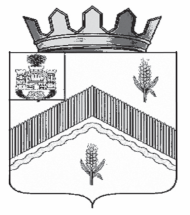 РОССИЙСКАЯ  ФЕДЕРАЦИЯОРЛОВСКАЯ    ОБЛАСТЬ АДМИНИСТРАЦИЯ ЗАЛЕГОЩЕНСКОГО РАЙОНА				         РАСПОРЯЖЕНИЕ         29 ноября  2021 г.				№  312-р                 пгт. Залегощь О проведении публичных слушаний по вопросу «О проекте бюджета Залегощенского района Орловской области на 2022 год и на плановый период 2023 и 2024 годов»                      В соответствии со статьей 28 Федерального закона от 06.10.2003 года № 131-ФЗ «Об общих принципах организации местного самоуправления в Российской Федерации», Уставом  Залегощенского района Орловской области, Постановлением районного Совета народных депутатов от 18.07.2005 года № 182 «О публичных слушаниях в Залегощенском районе Орловской области»:       1. Провести публичные слушания по вопросу «О проекте бюджета Залегощенского  района Орловской области на 2022 год и на плановый период 2023 и 2024 годов» 13 декабря 2021 года в 18 часов 00 минут.       2. Опубликовать проект Решения «О проекте бюджета Залегощенского  района Орловской области на 2022 год и на плановый период 2023 и 2024 годов» в Информационном вестнике Залегощенского района 3декабря 2021 года.       3. Разместить проект Решения «О проекте бюджета Залегощенского  района Орловской области на 2022 год и на плановый период 2023 и 2024 годов» на официальном сайте администрации Залегощенского района в сети Интернет.       4. Опубликовать Сообщение о проведении публичных слушаний по вопросу «О проекте бюджета Залегощенского  района Орловской области на 2022 год и на плановый период 2023 и 2024 годов» в газете «Маяк» от 3 декабря 2021 года.       5. Возложить на финансовый отдел администрации Залегощенского района (О. Ф. Анцыферова) ответственность за подготовку и организацию проведения публичных слушаний по указанному вопросу.       6. Утвердить состав рабочей группы по подготовке информационных материалов, проектов рекомендаций и иных документов по результатам слушаний:            - Анцыферова О. Ф. -  начальник финансового отдела администрации Залегощенского района Орловской области, руководитель группы;            - Никитина Е. Б. – главный специалист районного Совета народных депутатов;            - Грачева Е. Е. – главный специалист финансового отдела.       7. Руководителю группы Анцыферовой О. Ф.:            - организовать прием и регистрацию поступивших предложений в установленном порядке;            - опубликовать итоги публичных слушаний в газете «Маяк» в установленные законом сроки.       8. Контроль за выполнением настоящего распоряжения возложить на начальника финансового отдела администрации О. Ф. Анцыферову.             И. о. Главы района                                                   А. Н. ГрачёвСООБЩЕНИЕ о проведении публичных слушаний по вопросу «О проекте бюджета Залегощенского района Орловской области на 2022 год и на плановый период 2023 и 2024 годов»        Администрация Залегощенского района Орловской области доводит до сведения населения Залегощенского района Орловской области, что 13 декабря 2021 года в 18 часов 00 минут в здании администрации Залегощенского района Орловской области, расположенном по адресу: п. Залегощь, ул. М. Горького, д. 20 в актовом зале (2этаж) проводятся публичные слушания  по вопросу «О проекте бюджета Залегощенского района Орловской области на 2022 год и на плановый период 2023 и 2024 годов».         Порядок проведения публичных слушаний определен в соответствии с федеральным законодательством, уставом Залегощенского района Орловской области, Постановлением районного Совета народных депутатов от 18.07.2005 года № 182 «О публичных слушаниях в Залегощенском районе Орловской области».        Предложения к проекту Решения «О проекте бюджета Залегощенского района Орловской области на 2022 год и на плановый период 2023 и 2024 годов»  должны носить конкретный характер и соответствовать законодательству.        Контактные телефоны: 2-22-58 –  финансовый отдел администрации Залегощенского района.         Контактное лицо: Анцыферова Ольга Федоровна – начальник финансового отдела администрации.         С проектом Решения «О проекте бюджета Залегощенского района Орловской области на 2022 год и на плановый период 2023 и 2024 годов» и информационными материалами к нему можно ознакомиться в  Информационном вестнике Залегощенского района и на официальном сайте администрации Залегощенского района в сети Интернет.И. о. Главы района                                  А. Н. ГрачёвПроектРОССИЙСКАЯ ФЕДЕРАЦИЯ ОРЛОВСКАЯ ОБЛАСТЬ
ЗАЛЕГОЩЕНСКИЙ РАЙОННЫЙ СОВЕТ НАРОДНЫХ ДЕПУТАТОВР Е Ш Е Н И Еот   ___________   2021  года                                     №  ___О проекте бюджета Залегощенского района Орловской области на 2022  год и на плановый период 2023 и 2024 годов          Рассмотрев представленный Администрацией района проект бюджета Залегощенского района Орловской области на 2022  год и на плановый период 2023 и 2024 годов Залегощенский районный Совет народных депутатов РЕШИЛ:         1. Принять к сведению:1) прогноз социально-экономического развития Залегощенского района на 2022 год и на плановый период 2023 и 2024 годов;2) основные направления бюджетной и налоговой политики Залегощенского района на 2022-2023 годы;3) оценку ожидаемого исполнения районного бюджета за текущий финансовый год.         2. Принять проект районного бюджета на 2022 и на плановый период 2023 и 2024  годов в первом чтении.3.Утвердить в первом чтении основные характеристики районного бюджета на 2022 год:1) прогнозируемый общий объем доходов районного бюджета - в сумме 301725,6 тыс. рублей;2) общий объем расходов районного бюджета  - в сумме 301725,6 тыс. рублей;3) предельный объем муниципального долга Залегощенского района на 2022 год  в сумме 6000,0 тыс. рублей, верхний предел внутреннего муниципального долга Залегощенского района на 1 января 2022 года - в сумме 0,0 тыс. рублей, в том числе верхний предел муниципального долга по муниципальным гарантиям Залегощенского района – в сумме 0 рублей;4) дефицит районного бюджета в сумме 0,0 тыс. руб. 4.Утвердить в первом чтении основные характеристики районного бюджета на плановый период 2023 и 2024 годов:1) прогнозируемый общий объем доходов районного бюджета на 2023 год - в сумме 293410,2 тыс. рублей и на 2024 год – в сумме 293130,4 тыс. рублей;2) общий объем расходов районного бюджета  на 2023 год - в сумме 293410,2 тыс. рублей, в том числе условно утвержденные расходы – в сумме 3860,0 тыс. рублей и на 2024 год – в сумме 293130,4тыс. рублей, в том числе условно утвержденные расходы – в сумме 7705,0 тыс. рублей;3) предельный объем муниципального долга Залегощенского района на 2023 год -  в сумме 6000,0 тыс. рублей и на 2024 год – в сумме 6000,0 тыс. рублей, верхний предел внутреннего муниципального долга Залегощенского района на 1 января 2024 года - в сумме 0,0 тыс. рублей, в том числе верхний предел муниципального долга по муниципальным гарантиям Залегощенского района – в сумме 0 рублей и на 1 января 2025 года - в сумме 0,0 тыс. рублей, в том числе верхний предел муниципального долга по муниципальным гарантиям Залегощенского района – в сумме 0 рублей;4) дефицит районного бюджета на 2023 год - в сумме 0,0 тыс. руб.,  на 2024 год –0,0 тыс. руб.          Председатель Залегощенского районного          Совета народных депутатов                                                 О. В. ЩукинаПояснительная запискапо основным параметрам прогноза социально-экономического развития Залегощенского района Орловской области на 2022–2024 годы                        Общая оценка социально-экономической ситуации      Залегощенский район расположен в центре Орловской области и граничит с Орловским, Мценским, Верховским,  Свердловским, Новосильским  и Покровским районами.    Территория района в настоящее время составляет 1138 квадратных километров.    Протяжённость дорог –  (из них  – регионального значения).    Районный центр – посёлок городского типа Залегощь находится на расстоянии  от областного центра – города Орла. В административном отношении район разделен на 11 муниципальных образований, на территории которых расположено 128 населенных пунктов.В настоящее время все образовательные учреждения ведут ремонтные работы по подготовке учебных аудиторий к новому учебному году. В районе предусматриваются мероприятия по благоустройству территорий детских садов, оборудованию пищеблоков, физкультурных площадок, обновлению и модернизации материально-технической базы учреждений дошкольного образования.В районе  активно   реализуются   программы, направленные на обеспечение жильем нуждающихся категорий граждан.- Приобретаются квартиры в специализированный муниципальный фонд для обеспечения жильем детей-сирот и детей, оставшихся без попечения родителей (в 2021 году заключены 4 муниципальных контракта на приобретение жилья,)- В текущем году выделены средства на приобретения жилья одной вдове ветерана (1,2 млн.руб.).Промышленное производствоНа территории района работает ООО «Залегощенский сахарный завод». Общий объем отгруженных товаров собственного производства, выполненных работ и услуг собственными силами за 2020 год составил 936 млн. руб. что ниже уровня 2019 года на 8,2%..Сельское хозяйствоВ аграрном комплексе района осуществляют производственную деятельность 12 сельскохозяйственных предприятий, 11 крестьянских (фермерских) хозяйств, 10 индивидуальных предпринимателей, 3,9 тысяч личных подсобных хозяйств граждан.В районе сформированы современные предприятия, использующие передовые инновационные технологии на уровне мировых стандартов – ООО «Авангард Агро Орел», ОАО «Орловские Черноземы», ООО «Мироторг», ООО «Орелагропром», ООО «Залегощь-Агро». Агрохолдинги на постоянной основе проводят мероприятия по закупке новой технике, строительству складских помещений для хранения зерна.Среднегодовая численность работающих в отрасли сельского хозяйства по сельскохозяйственным предприятиям составила 921 человек или 32,2% от общей численности занятого населения района.Посевная площадь за 2020 год составила 61,8 тыс. га. В 2020 году в районе всеми категориям хозяйств произведено 194,8 тыс. тонн зерна, выращено 206,5 тыс. тонн сахарной свеклы. За 2020 год произведено валовой продукции сельского хозяйства на сумму 3,6 млрд. рублей.Жилищно-коммунальное хозяйствоОдним из главных приоритетов деятельности органов местного самоуправления является создание максимально комфортных условий для проживания населения. В обращениях граждан, поступающих в администрацию района, чаще всего звучат вопросы, связанные с ремонтом дорог, сбором и вывозом мусора, а также благоустройством и освещением улиц в сельских населенных пунктах, водоснабжением, очисткой колодцев, опиловкой деревьев.Деятельность по оказанию водоснабжения населению, объектам социальной сферы и прочим потребителям осуществляют 2 предприятия ЖКХ - МУП «ЖКХ п.Залегощь», МКП «ЭкоСтандарт. В рамках муниципальной программы «Улучшение водоснабжения в сельских населенных пунктах Залегощенского района» реализуются мероприятия, направленные на обеспечение надежного и качественного водоснабжения населения. В 2021 году были закуплены материалы для ремонта сетей теплоснабжения на сумму  600 тыс. рублей. Приобретены глубинные насосы для водонапорных башен и артезианских скважин, ведется ремонт водопроводных сетей (500 тыс. руб.). Теплоснабжающим предприятием проведены работы по текущему ремонту оборудования котельных и другие работы, предусмотренные планом подготовки к отопительному сезону.Услуги по управлению многоквартирными домами осуществляет ООО «Жилсервис п.Залегощь». Всего на обслуживании у предприятия находится 59 МКД. В текущем году осуществляется ремонт 2-х крыш на многоквартирных домах.Размер тарифов на водоснабжение, водоотведение и теплоснабжение утверждается Приказами Управления по тарифам Орловской области для коммунальных предприятий.ИнвестицииОбъем инвестиций в основной капитал на территории Залегощенского района за 2020 год составил 347 млн. руб. Объем инвестиций в основной капитал в 2020 году по сельскому хозяйству составил 205 млн. руб. Как и в прошлые годы в первую очередь это вложение в приобретение техники и замена старого оборудования (комбайны, трактора, прицепной инвентарь). Поступление инвестиций по обрабатывающим производствам составило 64,4 млн. руб. ООО Залегощенский сахарный завод – приобретение необходимого оборудования для производства. Рост на последующие годы по статье инвестиций составит в пределах 3-5%.Финансовые результаты деятельности предприятий и организацийЗа 2020 год по предприятиям и организациям Залегощенского района уровень прибыли составил 1,4 млрд. руб. Подавляющая часть прибыли получено в сельском хозяйстве в размере 1,3млрд. руб.В обрабатывающем производстве 105 млн. руб.Потребительский рынокСтабильно развивающейся отраслью в экономике района является торговля.Торговая сеть района представлена 82 стационарными торговыми объектами и 16 объектов нестационарных торговли. Основными предприятиями торговли на территории Залегощенского района являются: ПО Залегощь, ПО Моховое, ООО Феникс, ООО Юникс, ТД Залегощенский хлеб, ООО «Водолеи», ЗАО «Тендер» (магазин «Магнит»), построены два новых магазина сети «Пятерочка», Цех по производству безалкогольных напитков ООО «Залегощь».Оборот розничной торговли по крупным и средним предприятиям в 2020 году составил 609 млн. руб. Рост оборота розничной торговли планируется на последующие годы в размере 6-7% ежегодно.Оборот общественного питания по крупным и средним предприятиям в 2020 году составил 8,3 млн. руб., что ниже уровня 2019 года. Объем платных услуг населению, оказанных крупными и средними предприятиями в 2020 году составил 96,3 млн. руб.Уровень жизни населенияЧисленность работников предприятий и организаций района составляет 3 тыс. человек. Подавляющее большинство рабочих мест (более 65%) сосредоточено в отраслях сельского хозяйства и социальной сферы. В связи с этим и рост фонда оплаты труда по Залегощенскому району напрямую зависит от указанных сфер деятельности. Средняя заработная плата одного работника в 2020 году составила 23,2 тыс. руб. На последующие годы рост заработной платы составит 6% к уровню предыдущего года.Труд и занятостьЗалегощенский район является в основном аграрным районом, что в свою очередь сказывается на сезонности выполняемых работ. Расположенный на территории района ООО Залегощенский сахарный завод являются предприятием-«сезонником».Все это сказывается на динамике безработицы в ту или иную сторону.ДемографияС 2010 года среднегодовая численность населения Залегощенского района неукоснительно снижается. Данному фактору способствует ряд причин – это и естественная убыль населения  и миграционный отток населения за пределы Залегощенского района. Так в 2020 году среднегодовая численность населения составляет 13550 человек. Пояснительная записка к проекту бюджета Залегощенского района Орловской области на 2022 год и на плановый период 2023 и 2024 годовФормирование проекта районного бюджета на 2022 год и  на плановый период 2023 и 2024 годов осуществлялось при приоритетном сохранении социальной направленности бюджета.При составлении проекта районного бюджета на 2022 год и на плановый период 2023 и 2024 годов были учтены сценарные условия прогноза социально-экономического развития Залегощенского района на 2022 год и на плановый период 2023 и 2024 годов, основные направления бюджетной и налоговой политики Залегощенского района на 2022–2024 годы, утвержденные постановлением Администрации Залегощенского района от 14 октября 2021 года № 522.Основные параметры районного бюджета на 2022 год Общий объем доходов – 301725,63 тыс. рублей, общий объем расходов – 301725,6 тыс. рублей. Районный бюджет на 2022 год прогнозируется без дефицита. Основные параметры районного бюджета на 2023 и 2024 годы Общий объем доходов на 2023 год – 293410,3 тыс. рублей, 2024 год – 293130,4 тыс. рублей, общий объем расходов на 2023 год – 293410,3 тыс. рублей., 2024 год – 293130,4 тыс. рублей. Районный бюджет прогнозируется на 2022-2023 годы без дефицита.  Муниципальный  долг Залегощенского района Предельный объем муниципального долга:- на 2022 год – 6000,0 тыс. рублей;- на 2023 год – 6000,0 тыс. рублей;- на 2024 год – 6000,0 тыс. рублей.Доходы районного бюджета планируются на 2022 год в объеме 301725,6 тыс. рублей. При этом налоговые и неналоговые доходы в объеме 97220,0 тыс. рублей, или 32,2 процента от общего объема доходов, безвозмездные поступления – в объеме 204505,6 тыс. рублей, или 67,8 процента.Формирование прогноза налоговых и неналоговых доходов районного бюджета  и консолидированного бюджета Залегощенского района осуществлялось на основе оценки социально–экономического развития Залегощенского района за 2021 год и прогноза социально–экономического развития Залегощенского района на 2022 год и на плановый период 2023 и 2024 годов. Учтены налоговое законодательство, действующее на момент составления прогноза бюджета, федеральные и региональные законы о налогах и сборах, вступающие в действие с 1 января 2022 года. Расчет доходов консолидированного бюджета района согласован с Департаментом Финансов Орловской области, расчеты доходов местных бюджетов согласованы с представителями администраций городского и сельских поселений.           В структуре собственных доходов бюджета 75,9 % занимают налоговые доходы, 24,1 % - неналоговые.          Налоговые поступления прогнозируются в размере 73820,0 тыс. руб. с ростом к ожидаемому исполнению текущего года на 3,5 %.          Наибольший удельный вес в налоговых доходах приходится на налог на доходы физических лиц – 55,3 %. Расчет поступлений данного налога в районный бюджет на 2022 год в объеме 53790,3 тыс. рублей произведен с ростом к ожидаемому исполнению 2021 года  на 5,0 %. (без учета дополнительного норматива). Дополнительный норматив отчислений от налога на доходы физических лиц в районный бюджет взамен части дотации на выравнивание бюджетной обеспеченности из областного бюджета утвержден в размере 30 %, как и в 2021 году.          Доходы от уплаты акцизов на нефтепродукты прогнозируются на 2022 год в сумме 11793,7 тыс. рублей. Данный доходный источник в соответствии с положениями пункта 31 статьи 58 Бюджетного кодекса Российской Федерации зачисляется в местные бюджеты в процентном отношении,  исходя из протяженности автомобильных дорог местного значения, находящихся в собственности муниципальных образований.        Начиная с 1 января 2021 года в районный бюджет зачисляется налог, взимаемый в связи с применением упрощенной системы налогообложения. Его поступление в 2021 году ожидается в объеме 3997,0 тыс. руб. На 2022 год данный налог планируется в размере 4700,0 тыс. руб. Рост составит 17,6 %.         Единый сельскохозяйственный налог планируется получить в размере 936,0 тыс. руб., что ниже ожидаемых поступлений  2021 года на 30,5 %.          Налог, взимаемый в связи с применение патентной системы налогообложения предусмотрен в сумме 1400,0 тыс. руб. с ростом к 2021 году на 23,6 %.                            Поступление государственной пошлины прогнозируется в сумме 1200,0 тыс. руб. что соответствует плановым и ожидаемым показателям 2021 года.          Неналоговые доходы на 2022 год планируются в сумме 23400,0 тыс. руб.          Арендная плата и поступления от продажи права на заключение договоров аренды земельных участков предусмотрены в сумме 22660,0 тыс. руб., в соответствии с заключенными договорами исходя из сложившегося процента собираемости и с учетом ежегодной индексации ставки арендной платы. Ожидаемое поступление 2021 года прогнозируется в размере 19026,0 тыс. руб.          Плата за негативное воздействие на окружающую среду рассчитана в сумме 10,0 тыс. руб.          Штрафные санкции предусматриваются в сумме 580,0 тыс. руб., что выше  ожидаемых поступлений  2021 на 244,0 тыс. руб.        Прочие неналоговые доходы запланированы в размере 150,0 тыс. руб.           Безвозмездные поступления из областного бюджета предусматриваются  на уровне средств, утвержденных в решении «О бюджете Залегощенского района Орловской области на 2021 год и на плановый  период 2022 и 2023 годов» на 2022 год, так как на текущую дату областным бюджетом данные средства еще не доведены.           На 2023 и 2024 годы собственные доходные источники планируются в объеме 117966,6 тыс. рублей и 128165,8 тыс. рублей соответственно. В 2023 году с ростом к  2022 году на 2,5 %, в 2024 году с ростом к 2023 году на 2,3 %. Данный рост рассчитан без учета дополнительного норматива отчислений от налога на доходы физических лиц, так как он утвержден областным бюджетом  на 2022 год в размере 30%, 2023 – 45 %, 2024- 50 %.                                                               Безвозмездные поступления из других  бюджетов предусматриваются в 2023 году в сумме 175443,6 тыс. рублей, в 2024 году – 164964,6 тыс. рублей.      При проектировании расходной части бюджета на 2022 год сохраняется преемственность курса бюджетной политики, направленной на обеспечение макроэкономической стабильности, сбалансированности, устойчивости бюджетной системы, социальной направленности расходов районного бюджета, а также соблюдения ограничений, установленных бюджетным законодательством.Расходы районного бюджета, планируются к принятию на 2022 год в объеме 301725,6  тыс.  рублей.  В структуре расходов объем бюджетных ассигнований, планируемых программно-целевым методом составляет 242668,0 тыс. рублей, или 80,4 процента от общего объема расходов районного бюджета. За счет данных средств финансируются 22 муниципальные программы.На социально-культурную сферу приходится 239471,7 тыс. рублей, или 79,4 %.       При планировании бюджетных ассигнований на 2022 год:       - учтен рост тарифов на коммунальные услуги;  - расходы на питание запланированы  в образовании: в детских садах  - 100 руб., в том числе за счет районного бюджета – 50,0 руб., родительской платы- 50 руб., в школах -  40 руб. на 1 учащегося, в том числе 20 руб. за счет районного бюджета и 20 рублей за счет областного бюджета.   Согласно расчетов, произведенных бюджетополучателями минимальная плановая потребность в бюджетных ассигнованиях на исполнение собственных полномочий района на 2022 год составляет 151096,0 тыс. руб., в то время как доходная база на исполнение данных полномочий сформирована в сумме 144540,3 тыс. руб. Таким образом, возникает дефицит бюджета в размере 6555,7  тыс. руб.  В связи с этим исходя из сложившейся доходной базы бюджета, проект районного бюджета по расходам сформирован в среднем из расчета 10 месячной потребности, в том числе:- оплата труда с начислениями– 11,5 мес.,- оплата коммунальных услуг – 95% от годовой потребности,- приобретение продуктов питания для школ и детских садов на 100 % от годовой потребности,- другие расходы будут обеспечены в размере 80 % от минимальной годовой потребности.              Расходы  по разделу 01 «Общегосударственные вопросы» предусмотрены в сумме 28994,8 тыс. руб. Рост к ожидаемому исполнению 2021 года составляет 2,4 %.При определении объема расходов на муниципальное управление денежное содержание муниципальных служащих и работников, занимающих должности, не отнесенные к муниципальным должностям, и осуществляющих техническое обеспечение деятельности законодательной и исполнительной власти исчислено на основе штатных расписаний и в соответствии с положениями по оплате труда. Расходы на оплату труда с начислениями в целом по разделу составят 23390,1 тыс. руб. или 80,7 % от общих расходов.Расчет коммунальных услуг произведен с учетом соответствующего роста тарифов, исходя из 10 процентной экономии в сумме 1274,7 тыс. руб.Остальные расходы запланированы исходя из минимальной потребности.по подразделу 02 «Функционирование высшего должностного лица», то есть главы района предусмотрены расходы в сумме  1548,0 тыс. руб., в состав данных расходов входят расходы на оплату труда с начислениями и  оплата санаторно-курортного лечения в соответствии с порядком предоставления гарантий осуществления полномочий главы района.по подразделу 03 «Функционирование законодательных (представительных) органов государственной власти и местного самоуправления»  - 1354,5 тыс. руб.;по подразделу 04 «Функционирование Правительства РФ, высших органов исполнительной власти субъекта РФ, местных администраций» - предусмотрены расходы на содержание администрации района в сумме 17848,6 тыс. руб., по подразделу 06 «Обеспечение деятельности финансовых, налоговых и таможенных органов и органов надзора» - предусмотрены расходы по финансовому отделу администрации  в сумме 2854,2 тыс. руб. и контрольно-счетной палате – 595,9 тыс. руб.;по подразделу 13 «Другие общегосударственные вопросы» - 4551,4 тыс. руб., в том числе:-  исполнение полномочий комиссии по делам несовершеннолетних  - 474,0 тыс. руб., административной комиссии – 410,1 тыс. руб., по труду – 407,0 тыс. руб. - функционирование единой дежурно-диспетчерской службы  администрации Залегощенского района – 2765,3 тыс. руб.- резерв на непредвиденные расходы – 188,5 тыс. руб., - расходы на рыночную оценку объектов недвижимости, для их дальнейшего оформления в собственность – 150,0 тыс. руб.- исполнение мероприятий по 7 муниципальным программам – 156,5 тыс. руб. Раздел 02 «Национальная оборона»По данному разделу предусмотрена субвенция сельским поселениям на осуществление первичного воинского учета на территориях, где отсутствуют военные комиссариаты в сумме 1306,1 тыс. руб.   Раздел 03 «Национальная безопасность и правоохранительная деятельность»По данному разделу осуществляется финансирование муниципальной программы «Развитие системы комплексной безопасности в Залегощенском районе» - 20,0 тыс. руб.Раздел 04 «Национальная экономика»    Общие расходы по данному разделу составят 20943,7 тыс. руб.         По подразделу 08 «Транспорт»  предусмотрены расходы на пассажирские автоперевозки по нерентабельным внутрирайонным маршрутам в сумме 600,0 тыс. руб.          По подразделу 09 «Дорожное хозяйство (Дорожные фонды)» предусматриваются бюджетные ассигнования в сумме 20293,7 тыс. руб., в том числе доходы от зачисления акцизов – 11793,7 тыс. руб., субсидии областного бюджета – 8500,0 тыс. руб.          В том числе межбюджетные трансферты бюджетам сельских поселений на выполнение переданных полномочий по дорожной деятельности составят 2111,1 тыс. руб.        По подразделу 12 «Другие вопросы в области национальной экономики» предусмотрены расходы в сумме 50,0 тыс. руб. на реализацию мероприятий муниципальной программы «Развитие и поддержка малого бизнеса и среднего предпринимательства в Залегощенском районе».
      Раздел 05 «Жилищно-коммунальное хозяйство»     Планируются бюджетные ассигнования в сумме 4225,0 тыс. руб.     по подразделу 01 «Жилищное хозяйство» на уплату взносов на капитальный ремонт общего имущества многоквартирных домов муниципального жилищного фонда  предусмотрено 250,0 тыс. руб.     по подразделу 02 «Коммунальное  хозяйство» - 3600 тыс. руб., в том числе: - реализация мероприятий муниципальной программы «Улучшение водоснабжения в сельских поселениях Залегощенского района» - 1500,0 тыс. руб.- реализация мероприятий муниципальной программы "Комплексное развитие сельских территорий Залегощенского района" – 1500,0 тыс. руб.- обеспечение системой коммунальной инфраструктуры земельных участков, предоставляемых гражданам, имеющим трех и более детей для жилищного строительства – 600,0 тыс. руб.     по подразделу 03 «Благоустройство» - 375,0 тыс. руб. на реализацию мероприятий муниципальной программы "Устройство контейнерных площадок для сбора твердых коммунальных отходов на территории населенных пунктов сельских поселений Залегощенского района Орловской области в 2022-2026 годах"Раздел 07 «Образование» Объем расходов районного бюджета 2020 года на образование предусматривается в размере 210565,9 тыс. руб., а том числе за счет средств областного бюджета – 108641,6 тыс. руб., собственных доходных источников – 101924,3Основная доля расходов на образование будет осуществляться в рамках муниципальной программы «Образование в Залегощенском районе» - 205090,6 тыс. руб. или 97,4 % от общей суммы расходов на образование. Данная программа предусматривает три подпрограммы со следующими объемами финансирования:- подпрограмма «Развитие системы дошкольного образования в Залегощенском районе» - 37269,0 тыс. руб., в том числе расходы на оплату труда с начислениями – 26868,8 тыс. руб.- подпрограмма «Развитие системы общего и дополнительного образования в Залегощенском районе» - 167033,6 тыс. руб., в том числе расходы на оплату труда с начислениями – 125200,8 тыс. руб.- подпрограмма «Формирование здорового образа жизни и организация отдыха, оздоровления и занятости детей и подростков» - 788,0 тыс. руб. В состав расходов по данной подпрограмме входят расходы на организацию летнего отдыха в пришкольных лагерях– 550,0 тыс. руб., приобретение путевок в летние оздоровительные лагеря – 100,0 тыс. руб., расходы на оплату труда подросткам, занятым на общественных работах – 138,0 тыс. руб. Кроме этого по данному разделу предусматриваются расходы на финансирование следующих муниципальных программ:- «Молодежь Залегощенского района» - 65 тыс. руб.- «Комплексные меры противодействия злоупотреблению наркотиков» - 20 тыс. руб.- «Обеспечение безопасности дорожного движения» - 10 тыс. руб.По подразделу 0709 предусмотрены расходы на финансирование аппарата и централизованной бухгалтерии отдела образования в сумме 5380,3 тыс. руб.Раздел 08 «Культура, кинематография»По данному разделу планируемые расходы составят 7560,6 тыс. руб.В рамках реализации муниципальной программы «Развитие культуры и архивного дела в Залегощенском районе Орловской области» расходы планируются в объеме 5876,9 тыс. руб.Данной программой предусмотрено финансирование двух подпрограмм, в том числе:- подпрограмма «Библиотечное обслуживание населения в Залегощенском районе» - 5707,5 тыс. руб., в том числе оплата труда с начислениями – 4839,5 тыс. руб. (84,8 % от общей суммы расходов).- подпрограмма «Развитие архивного дела в Залегощенском районе» - 46,0 тыс. руб.      В рамках исполнения муниципальной программы "Сохранение и реконструкция военно-мемориальных объектов в Залегощенском районе" запланированы бюджетные ассигнования в сумме 169,4 тыс. руб.По подразделу 0804 предусмотрены расходы на  содержание аппарата отдела культуры и архивного дела в сумме 1637,7 тыс. руб. Раздел 10 «Социальная политика»      Расходы на социальную политику в проекте районного бюджета на 2022 год определены в сумме 21405,2 тыс. руб., в том числе за счет районного бюджета – 340,7 тыс. руб., субвенций из областного бюджета по переданным полномочиям – 21064,5 тыс. руб.Расходы на "Пенсионное обеспечение" учтены в сумме 120,0 тыс. руб., в их составе доплата к пенсии муниципальным служащим.Расходы по подразделу «Социальное обеспечение населения» составят 2490,0 тыс. руб., в их состав входят расходы на:* выплату льгот по коммунальным услугам медицинскому персоналу детских дошкольных учреждений – 18,0 тыс. руб.* выплаты Почетным гражданам района – 60,0 тыс. руб.* обеспечение жильем отдельных категорий граждан, установленных Федеральным законом от 12 января 1995 года № 5-ФЗ "О ветеранах", в соответствии с Указом Президента Российской Федерации от 7 мая 2008 года № 714 "Об обеспечении жильем ветеранов Великой Отечественной войны 1941-1945 годов" за счет средств федерального бюджета – 2412,0 тыс. руб.Расходы по подразделу «Охрана семьи и детства» предусматриваются в сумме 17090,4 тыс. руб. и в полном объеме осуществляются за счет средств областного бюджета.* выплата различных форм пособий на опекаемых детей, детей сирот и выплату заработной платы приемным родителям  - 7782,8 тыс. руб. * социальная поддержка граждан, усыновивших (удочеривших) детей-сирот и детей, оставшихся без попечения родителей – 200,0 тыс. руб.* ремонт жилых помещений детям сиротам – 250,0 тыс. руб.* обеспечение жильем детей сирот и детей, оставшихся без попечения родителей – 7715,8 тыс. руб. * компенсация части родительской платы за содержание детей в детских дошкольных учреждениях – 1141,8 тыс. руб.По подразделу «Другие вопросы в области социальной политики» на содержание органа опеки и попечительства предусмотрены денежные средства в сумме 1235,2 тыс. руб. в том числе средства  областного бюджета на выполнение полномочий по опеке и попечительству – 1092,5 тыс. руб., средства районного бюджета – 142,7 тыс. руб.Раздел 11«Физическая культура и спорт»По данному разделу  предусматриваются бюджетные ассигнования в сумме 300 тыс. руб., которые будут направляться на проведение спортивных мероприятий в  рамках реализации муниципальной программы «Развитие физической культуры и спорта в Залегощенском районе Орловской области».Раздел 14 «Межбюджетные трансферты»  Проектом районного бюджета на 2022 год бюджетам городского и сельских поселений предусмотрено 6764,3 тыс. руб.,  в том числе:   - дотация на  выравнивание уровня бюджетной обеспеченности поселений за счет субвенций областного бюджета  – 5234,3 тыс. руб.,          - дотация по поддержке мер по обеспечению сбалансированности бюджетов – 1530,0  тыс. руб.       Распределение дотации на выравнивание уровня бюджетной обеспеченности произведено в соответствии с Постановлением администрации от 01 ноября 2021 года № 550 «Об утверждении Методик расчета нормативов, применяемых при определении расчетных нормативных расходов для расчета и распределения дотации на выравнивание бюджетной обеспеченности сельских (городского) поселений на 2022 год и плановый период 2023 и 2024 годов, и порядка определения расчетных нормативных расходов». Распределение бюджетных ассигнований  из  районного бюджета на 2022 год по разделам и подразделам, целевым статьям и видам расходов   классификации расходов бюджетаРаспределение бюджетных ассигнований  из  районного бюджета на плановый период 2023 и 2024  годов по разделам и подразделам, целевым статьям и видам расходов   классификации расходов бюджетаПрограмма муниципальных внутренних заимствований Залегощенского района Сведения о предельном объеме муниципального долга Залегощенского района к проекту районного бюджета на 2022 год и на плановый период 2023 и 2024 годовПредельный объем муниципального долга:- на 2022 год – 6000,0 тыс. рублей;- на 2023 год – 6000,0 тыс. рублей;- на 2024 год – 6000,0 тыс. рублей.Сведения о верхнем пределе муниципального внутреннего долга Залегощенского района к проекту районного бюджета на 2022 год и на плановый период 2023 и 2024 годовВерхний предел муниципального внутреннего долга:- на 1 января 2022 года –0,0 тыс. рублей;- на 1 января 2023 года –0,0 тыс. рублей;- на 1 января 2024 года –0,0 тыс. рублей;- на 1 января 2025 года –0,0 тыс. рублей.Источники финансирования дефицита районного бюджета Источники финансирования дефицита районного бюджета Источники финансирования дефицита районного бюджета КодНаименование показателя2022 год2023 год2024 годИсточники финансирования дефицита бюджета 0,00,00,0Источники внутреннего финансирования  0,00,00,001020000000000000Кредиты кредитных организаций в валюте Российской Федерации0,00,00,001020000000000710Получение кредитов от кредитных организаций в валюте Российской Федерации0,00,00,001020000050000710Получение кредитов от кредитных организаций бюджетами муниципальных районов в валюте Российской Федерации01020000000000800Погашение кредитов, предоставленных кредитными организациями в валюте Российской Федерации0,00,00,001020000050000800Погашение бюджетами муниципальных районов кредитов от кредитных организаций в валюте Российской Федерации01050000000000000Изменение остатков средств на счетах по учету средств бюджета0,00,00,001050000000000500УВЕЛИЧЕНИЕ ОСТАТКОВ СРЕДСТВ БЮДЖЕТОВ-301725,6-293410,2-293130,001050200000000500Увеличение прочих остатков средств бюджетов-301725,6-293410,2-293130,401050201000000510Увеличение прочих остатков денежных средств бюджетов-301725,6-293410,2-293130,401050201050000510Увеличение прочих остатков денежных средств бюджета муниципального района-301725,6-293410,2-293130,401050000000000600УМЕНЬШЕНИЕ ОСТАТКОВ СРЕДСТВ БЮДЖЕТОВ301725,6293410,2293130,401050200000000600Уменьшение прочих остатков средств бюджетов301725,6293410,2293130,401050201000000610Уменьшение прочих остатков денежных средств бюджетов301725,6293410,2293130,401050201050000610Уменьшение прочих остатков денежных средств бюджета муниципального района301725,6293410,2293130,4Прогнозируемое поступление доходов в  районный бюджет Прогнозируемое поступление доходов в  районный бюджет Прогнозируемое поступление доходов в  районный бюджет Прогнозируемое поступление доходов в  районный бюджет Прогнозируемое поступление доходов в  районный бюджет Прогнозируемое поступление доходов в  районный бюджет Код БКНаименование показателяНаименование показателяНаименование показателя2022 год2022 год2023 год2023 год2024 год2024 год1 00 00000 00 0000 000Налоговые и неналоговые доходыНалоговые и неналоговые доходыНалоговые и неналоговые доходы97220,097220,0117966,6117966,6128165,8128165,81 01 00000 00 0000 000Налоги на прибыль, доходНалоги на прибыль, доходНалоги на прибыль, доход53790,353790,373844,473844,483267,183267,11 01 02000 01 0000 000Налог на доходы физических лицНалог на доходы физических лицНалог на доходы физических лиц53790,353790,373844,473844,483267,183267,11 03 00000 00 0000 000Доходы от уплаты акцизов на нефтепродуктыДоходы от уплаты акцизов на нефтепродуктыДоходы от уплаты акцизов на нефтепродукты11793,711793,711985,111985,112291,012291,01 05 00000 00 0000 000Налоги на совокупный доходНалоги на совокупный доходНалоги на совокупный доход7036,07036,07475,17475,17887,77887,71 05 01000 01 0000 000Налог, взимаемый в связи с применением упрощенной системы налогообложенияНалог, взимаемый в связи с применением упрощенной системы налогообложенияНалог, взимаемый в связи с применением упрощенной системы налогообложения4700,04700,04900,04900,05067,05067,01 05 03000 01 0000 000Единый сельскохозяйственный налог Единый сельскохозяйственный налог Единый сельскохозяйственный налог 936,0936,0975,1975,11020,71020,71 05 04000 021 0000 000Налог, взимаемый в связи с применением патентной системы налогообложенияНалог, взимаемый в связи с применением патентной системы налогообложенияНалог, взимаемый в связи с применением патентной системы налогообложения1400,01400,01600,01600,0180018001 08 00000 00 0000 000Государственная пошлинаГосударственная пошлинаГосударственная пошлина1200,01200,01250,01250,0130013001 11 00000 00 0000 000Доходы от использования имущества, находящегося в государственной и муниципальной собственностиДоходы от использования имущества, находящегося в государственной и муниципальной собственностиДоходы от использования имущества, находящегося в государственной и муниципальной собственности22660,022660,022660,022660,022660,022660,01 11 05010 10 0000 000Доходы, получаемые в виде арендной платы за земельные участки, государственная собственность на которые не разграничена и которые расположены в границах поселений, а также средства от продажи  права на заключение договоров аренды указанных участковДоходы, получаемые в виде арендной платы за земельные участки, государственная собственность на которые не разграничена и которые расположены в границах поселений, а также средства от продажи  права на заключение договоров аренды указанных участковДоходы, получаемые в виде арендной платы за земельные участки, государственная собственность на которые не разграничена и которые расположены в границах поселений, а также средства от продажи  права на заключение договоров аренды указанных участков22660,022660,022660,022660,022660226601 14 00000 00 0000 000Доходы от продажи материальных и нематериальных активовДоходы от продажи материальных и нематериальных активовДоходы от продажи материальных и нематериальных активов0,00,00,00,00,00,01 14 06000 00 0000 000Доходы от продажи земельных участков, находящихся в государственной и муниципальной собственностиДоходы от продажи земельных участков, находящихся в государственной и муниципальной собственностиДоходы от продажи земельных участков, находящихся в государственной и муниципальной собственности1 12 00000 00 0000 000Платежи при пользовании природными ресурсамиПлатежи при пользовании природными ресурсамиПлатежи при пользовании природными ресурсами10,010,010,010,010101 16 00000 00 0000 000Штрафы, санкции, возмещение ущербаШтрафы, санкции, возмещение ущербаШтрафы, санкции, возмещение ущерба580,0580,0592,0592,06006001 17 00000 00 0000 000Прочие неналоговые доходыПрочие неналоговые доходыПрочие неналоговые доходы150,0150,0150,0150,01501502 00 00000 00 0000 000Безвозмездные поступленияБезвозмездные поступленияБезвозмездные поступления204505,6204505,6175443,6175443,6164964,6164964,62 02 00000 00 0000 000Безвозмездные поступления от других бюджетов бюджетной системы Российской ФедерацииБезвозмездные поступления от других бюджетов бюджетной системы Российской ФедерацииБезвозмездные поступления от других бюджетов бюджетной системы Российской Федерации204505,6204505,6175443,6175443,6164964,6164964,62 02 10000 00 0000 000Дотации бюджетам субъектов Российской Федерации и муниципальных образованийДотации бюджетам субъектов Российской Федерации и муниципальных образованийДотации бюджетам субъектов Российской Федерации и муниципальных образований59114,059114,036387,036387,025908,025908,02 02 15001 05 0000 000Дотации бюджетам муниципальных районов на выравнивание бюджетной обеспеченностиДотации бюджетам муниципальных районов на выравнивание бюджетной обеспеченностиДотации бюджетам муниципальных районов на выравнивание бюджетной обеспеченности59114,059114,036387,036387,025908,025908,02 02 20000 00 0000 000Субсидии бюджетам бюджетной системы Российской Федерации (межбюджетные субсидии)Субсидии бюджетам бюджетной системы Российской Федерации (межбюджетные субсидии)Субсидии бюджетам бюджетной системы Российской Федерации (межбюджетные субсидии)17861,417861,416368,516368,516368,516368,52 02 25304 05 0000 000 Субсидии бюджетам муниципальных районов на организацию бесплатного горячего питания обучающихся, получающих начальное общее образование в государственных и муниципальных образовательных организациях Субсидии бюджетам муниципальных районов на организацию бесплатного горячего питания обучающихся, получающих начальное общее образование в государственных и муниципальных образовательных организациях Субсидии бюджетам муниципальных районов на организацию бесплатного горячего питания обучающихся, получающих начальное общее образование в государственных и муниципальных образовательных организациях6023,16023,16030,26030,26030,26030,22 02 20216 05 0000 000Субсидии бюджетам муниципальных районов на осуществление дорожной деятельности в отношении автомобильных дорог общего пользования, а также капитального ремонта и ремонта дворовых территорий многоквартирных домов, проездов к дворовым территориям многовкартирных домовСубсидии бюджетам муниципальных районов на осуществление дорожной деятельности в отношении автомобильных дорог общего пользования, а также капитального ремонта и ремонта дворовых территорий многоквартирных домов, проездов к дворовым территориям многовкартирных домовСубсидии бюджетам муниципальных районов на осуществление дорожной деятельности в отношении автомобильных дорог общего пользования, а также капитального ремонта и ремонта дворовых территорий многоквартирных домов, проездов к дворовым территориям многовкартирных домов8500,08500,07000,07000,0700070002 02 29999 05 0000 000Прочие субсидии бюджетам муниципальных районовПрочие субсидии бюджетам муниципальных районовПрочие субсидии бюджетам муниципальных районов3338,33338,33338,33338,33338,33338,32 02 30000 00 0000 000Субвенции бюджетам субъектов Российской Федерации и муниципальных образований Субвенции бюджетам субъектов Российской Федерации и муниципальных образований Субвенции бюджетам субъектов Российской Федерации и муниципальных образований 127518,2127518,2122676,1122676,1122676,1122676,12 02 35007 05 0000 151Субвенции бюджетам муниципальных районов на составление (изменение) списков кандидатов в присяжные заседатели федеральных судов общей юрисдикции в Россиской ФедерацииСубвенции бюджетам муниципальных районов на составление (изменение) списков кандидатов в присяжные заседатели федеральных судов общей юрисдикции в Россиской ФедерацииСубвенции бюджетам муниципальных районов на составление (изменение) списков кандидатов в присяжные заседатели федеральных судов общей юрисдикции в Россиской Федерации42,242,23,33,33,33,32 02 35118 05 0000 151Субвенции бюджетам муниципальных районов на осуществление первичного воинского учета на территориях, где отсутствуют военные комиссариатыСубвенции бюджетам муниципальных районов на осуществление первичного воинского учета на территориях, где отсутствуют военные комиссариатыСубвенции бюджетам муниципальных районов на осуществление первичного воинского учета на территориях, где отсутствуют военные комиссариаты1306,11306,11357,31357,31357,31357,32 02 35260 05 0000 151Субвенции бюджетам муниципальных районов на выплату единовременного пособия при всех формах устройства детей, лишенных родительского попечения в семьюСубвенции бюджетам муниципальных районов на выплату единовременного пособия при всех формах устройства детей, лишенных родительского попечения в семьюСубвенции бюджетам муниципальных районов на выплату единовременного пособия при всех формах устройства детей, лишенных родительского попечения в семью74,974,974,974,974,974,92 02 30021 05 0000 151Субвенции бюджетам муниципальных районов на ежемесячное денежное вознаграждение за классное руководствоСубвенции бюджетам муниципальных районов на ежемесячное денежное вознаграждение за классное руководствоСубвенции бюджетам муниципальных районов на ежемесячное денежное вознаграждение за классное руководство1830,91830,91830,91830,91830,91830,92 02 30024 05 0000 151Субвенции бюджетам муниципальных районов на выполнение передаваемых полномочий субъектов Российской ФедерацииСубвенции бюджетам муниципальных районов на выполнение передаваемых полномочий субъектов Российской ФедерацииСубвенции бюджетам муниципальных районов на выполнение передаваемых полномочий субъектов Российской Федерации7637,37637,37637,37637,37637,37637,32 02 35082 05 0000 151Субвенции бюджетам муниципальных районов на предоставление жилых помещений детям-сиротам и детям, оставшимся без попечения родителей, лицам из их числа по договорам найма специализированных жилых помещенийСубвенции бюджетам муниципальных районов на предоставление жилых помещений детям-сиротам и детям, оставшимся без попечения родителей, лицам из их числа по договорам найма специализированных жилых помещенийСубвенции бюджетам муниципальных районов на предоставление жилых помещений детям-сиротам и детям, оставшимся без попечения родителей, лицам из их числа по договорам найма специализированных жилых помещений7715,87715,87713,87713,87713,87713,82 02 35134 05 0000 151Субвенции бюджетам муниципальных районов на осуществление полномочий по обеспечению жильем отдельных категорий граждан, установленных Федеральным законом от 12 января 1995 года N 5-ФЗ "О ветеранах", в соответствии с Указом Президента Российской Федерации от 7 мая 2008 года N 714 "Об обеспечении жильем ветеранов Великой Отечественной войны 1941 - 1945 годов"Субвенции бюджетам муниципальных районов на осуществление полномочий по обеспечению жильем отдельных категорий граждан, установленных Федеральным законом от 12 января 1995 года N 5-ФЗ "О ветеранах", в соответствии с Указом Президента Российской Федерации от 7 мая 2008 года N 714 "Об обеспечении жильем ветеранов Великой Отечественной войны 1941 - 1945 годов"Субвенции бюджетам муниципальных районов на осуществление полномочий по обеспечению жильем отдельных категорий граждан, установленных Федеральным законом от 12 января 1995 года N 5-ФЗ "О ветеранах", в соответствии с Указом Президента Российской Федерации от 7 мая 2008 года N 714 "Об обеспечении жильем ветеранов Великой Отечественной войны 1941 - 1945 годов"2412,02412,02 02 30027 05 0000 151Субвенции бюджетам муниципальных районов на содержание ребенка в семье опекуна и приемной семье, а также на оплату труда приемному родителюСубвенции бюджетам муниципальных районов на содержание ребенка в семье опекуна и приемной семье, а также на оплату труда приемному родителюСубвенции бюджетам муниципальных районов на содержание ребенка в семье опекуна и приемной семье, а также на оплату труда приемному родителю7707,97707,97707,97707,97707,97707,92 02 30029 05 0000 000Субвенции бюджетам муниципальных районов на компенсацию части  платы, взимаемой с родителей (законных представителей) за присмотр и уход за детьми, посещающими образовательные организации, реализующие общеобразовательные программы дошкольного образованияСубвенции бюджетам муниципальных районов на компенсацию части  платы, взимаемой с родителей (законных представителей) за присмотр и уход за детьми, посещающими образовательные организации, реализующие общеобразовательные программы дошкольного образованияСубвенции бюджетам муниципальных районов на компенсацию части  платы, взимаемой с родителей (законных представителей) за присмотр и уход за детьми, посещающими образовательные организации, реализующие общеобразовательные программы дошкольного образования1141,81141,81141,81141,81141,81141,82 02 39999 05 0000 000Прочие субвенции бюджетам муниципальных районовПрочие субвенции бюджетам муниципальных районовПрочие субвенции бюджетам муниципальных районов97649,397649,395208,995208,995208,995208,92 02 40000 00 0000 000Иные межбюджетные трансфертыИные межбюджетные трансфертыИные межбюджетные трансферты12,012,012,012,012,012,02 02 40014 05 0000 000Межбюджетные трансферты, передаваемые бюджетам муниципальных районов из бюджетов поселений на осуществление части полномочий по решению вопросов местного значения в соответствии с заключенными соглашениямиМежбюджетные трансферты, передаваемые бюджетам муниципальных районов из бюджетов поселений на осуществление части полномочий по решению вопросов местного значения в соответствии с заключенными соглашениямиМежбюджетные трансферты, передаваемые бюджетам муниципальных районов из бюджетов поселений на осуществление части полномочий по решению вопросов местного значения в соответствии с заключенными соглашениями12,012,012,012,012,012,0ВСЕГО ДОХОДОВВСЕГО ДОХОДОВВСЕГО ДОХОДОВ301725,6301725,6293410,2293410,2293130,4293130,4Распределение бюджетных ассигнований по разделам и подразделам классификации расходов бюджетаРаспределение бюджетных ассигнований по разделам и подразделам классификации расходов бюджетаРаспределение бюджетных ассигнований по разделам и подразделам классификации расходов бюджетаРаспределение бюджетных ассигнований по разделам и подразделам классификации расходов бюджетаРаспределение бюджетных ассигнований по разделам и подразделам классификации расходов бюджетаРаспределение бюджетных ассигнований по разделам и подразделам классификации расходов бюджетаРаспределение бюджетных ассигнований по разделам и подразделам классификации расходов бюджетаНаименование показателяНаименование показателяРаз делПодраз делПодраз дел2022 год2022 год2023 год2023 год2024 год2024 годОбщегосударственные воаросыОбщегосударственные воаросы0128994,828994,828955,928955,928955,928955,9Функционирование высшего должностного лица субъекта Российской федерации и муниципального образованияФункционирование высшего должностного лица субъекта Российской федерации и муниципального образования0102021548,01548,01548,01548,01548,01548,0Функционирование законодательных (представительных) органов государственной власти и местного самоуправленияФункционирование законодательных (представительных) органов государственной власти и местного самоуправления0103031354,51354,51354,51354,51354,51354,5Функционирование Правительства РФ, высших органов исполннительной власти субъектоРФ, местных администрацийФункционирование Правительства РФ, высших органов исполннительной власти субъектоРФ, местных администраций01040417848,617848,617848,617848,617848,617848,6Судебная системаСудебная система01050542,242,23,33,33,33,3Обеспечение деятельности финансовых, налоговых и таможенных органов и органов надзораОбеспечение деятельности финансовых, налоговых и таможенных органов и органов надзора0106063450,13450,13450,13450,13450,13450,1Резервные фондыРезервные фонды011111200,0200,0200,0200,0200,0200,0Другие общегосударственные вопросыДругие общегосударственные вопросы0113134551,44551,44551,44551,44551,44551,4Национальная оборонаНациональная оборона021306,11306,11357,31357,31357,31357,3Мобилизационная и вневойсковая подготовкаМобилизационная и вневойсковая подготовка0203031306,11306,11357,31357,31357,31357,3Национальная безопасность и правоохранительная деятельностьНациональная безопасность и правоохранительная деятельность0320,020,020,020,020,020,0Защита населения и территории от чрезвычайных ситуаций природного и техногенного характера, гражданская оборонаЗащита населения и территории от чрезвычайных ситуаций природного и техногенного характера, гражданская оборона03090920,020,020,020,020,020,0Национальная экономикаНациональная экономика0420943,720943,719535,119535,119841,019841,0ТранспортТранспорт040808600,0600,0500,0500,0500,0500,0Дорожное хозяйство (дорожные фонды)Дорожное хозяйство (дорожные фонды)04090920293,720293,718985,118985,119291,019291,0Другие вопросы в области национальной экономикиДругие вопросы в области национальной экономики04121250,050,050,050,050,050,0Жилищно - коммунальное хозяйствоЖилищно - коммунальное хозяйство054225,04225,03125,03125,02500,02500,0Жилищное хозяйствоЖилищное хозяйство050101250,0250,0250,0250,0250,0250,0Коммунальное хозяйствоКоммунальное хозяйство0502023600,03600,02500,02500,01500,01500,0БлагоустройствоБлагоустройство050303375,0375,0375,0375,0750,0750,0ОбразованиеОбразование07210565,9210565,9203688,0203688,0199882,3199882,3Дошкольное образованиеДошкольное образование07010137269,037269,035041,735041,734441,734441,7Общее образованиеОбщее образование070202154086,9154086,9150351,3150351,3147145,6147145,6Дополнительное образование детейДополнительное образование детей07030312956,712956,712041,712041,712041,712041,7Молодежная политика и оздоровление детейМолодежная политика и оздоровление детей070707873,0873,0873,0873,0873,0873,0Другие вопросы в области образованияДругие вопросы в области образования0709095380,35380,35380,35380,35380,35380,3Культура, кинематографияКультура, кинематография087560,67560,67157,47157,47157,47157,4КультураКультура0801015876,95876,95473,75473,75473,75473,7Другие вопросы в области культурыДругие вопросы в области культуры0804041683,71683,71683,71683,71683,71683,7Социальная политикаСоциальная политика1021045,221045,218631,218631,218631,218631,2Пенсионное обеспечениеПенсионное обеспечение100101120,0120,0120,0120,0120,0120,0Социальное обеспечение населенияСоциальное обеспечение населения1003032490,02490,078,078,078,078,0Охрана семьи и детстваОхрана семьи и детства10040417090,417090,417088,417088,417088,417088,4Другие вопросы в области социальной политикиДругие вопросы в области социальной политики1006061344,81344,81344,81344,81344,81344,8Физическая культура и спортФизическая культура и спорт11300,0300,0300,0300,0300,0300,0Физическая культура и спортФизическая культура и спорт110101300,0300,0300,0300,0300,0300,0Межбюджетные трансфертыМежбюджетные трансферты146764,36764,36780,36780,36780,36780,3Дотации на выравнивание бюджетной обеспеченности  субъектов Российской Федерации и муниципальных образованийДотации на выравнивание бюджетной обеспеченности  субъектов Российской Федерации и муниципальных образований1401015234,35234,35234,35234,35234,35234,3Иные дотацииИные дотации1402021530,01530,01546,01546,01546,01546,0Условно-утвержденные расходыУсловно-утвержденные расходы9900003860,03860,07705,07705,0Условно-утвержденные расходыУсловно-утвержденные расходы9999993860,03860,07705,07705,0Всего расходовВсего расходов000000301725,6301725,6293410,2293410,2293130,4293130,4Наименование показателяРЗПрзЦСТВРСуммаНаименование показателяРЗПрзЦСТВРСуммаОбщегосударственные вопросы0128994,8Районные средства128001,7Областные средства2950,9Федеральные средства342,20Функционирование высшего должностного лица субъекта Российской Федерации и муниципального образования01021548,0Непрограммная часть районного бюджета 010289000000001548,0Глава муниципального образования 010289000900101548,0Расходы на выплаты персоналу в целях обеспечения выполнения функций государственными (муниципальными ) органами,казенными учреждениями,органами управления государственными внебюджетными фондами 010289000900101001548,0Расходы на выплаты персоналу государственных(муниципальных) органов 010289000900101201548,0Районные средства010289000900101201548,0Функционирование законодательных (представительных) органов государственной власти и местного самоуправления01031354,5Непрограммная часть районного бюджета 010389000000001354,5Центральный аппарат010389000900201354,5Расходы на выплаты персоналу в целях обеспечения выполнения функций государственными (муниципальными ) органами,казенными учреждениями,органами управления государственными внебюджетными фондами 010389000900201001224,5Расходы на выплаты персоналу государственных(муниципальных) органов 010389000900201201224,5Районные средства010389000900201201224,5Закупка товаров ,работ и услуг для государственных (муниципальных) нужд01038900090020200128,0Иные закупки товаров , работ и услуг для обеспечения государственных (муниципальных) нужд 01038900090020240128,0Районные средства01038900090020240128,0Иные бюджетные ассигнования010389000900208002,0Уплата налогов , сборов и иных платежей010389000900208502,0Районные средства010389000900208502,0Функционирование Правительства РФ, высших исполнительных органов государственной власти субъектов РФ, местных администраций010417848,6Непрограммная часть районного бюджета 0104890000000017848,6Центральный аппарат 0104890009002017848,6Расходы на выплаты персоналу в целях обеспечения выполнения функций государственными (муниципальными ) органами,казенными учреждениями,органами управления государственными внебюджетными фондами 0104890009002010014158,9Расходы на выплаты персоналу государственных(муниципальных) органов 0104890009002012014158,9Районные средства0104890009002012014158,9Закупка товаров ,работ и услуг для государственных (муниципальных) нужд010489000900202003567,7Иные закупки товаров , работ и услуг для обеспечения государственных (муниципальных) нужд 010489000900202403567,7Районные средства010489000900202403567,7Иные бюджетные ассигнования01048900090020800122,0Исполнение судебных актов010489000900208302,0Районные средства010489000900208302,0Уплата налогов , сборов и иных платежей01048900090020850120,0Районные средства01048900090020850120,0Судебная система010542,2Непрограммная часть районного бюджета 0105890000000042,2Осуществление полномочий по составлению (изменению) списков кандидатов в присяжные заседатели федеральных судов общей юрисдикции в Российской Федерации0105890005120042,2Закупка товаров ,работ и услуг для государственных (муниципальных) нужд0105890005120020042,2Иные закупки товаров , работ и услуг для обеспечения государственных (муниципальных) нужд 0105890005120024042,2Федеральные средства0105890005120024042,2Обеспечение деятельности финансовых, налоговых и таможенных органов и органов надзора01063450,1Непрограммная часть районного бюджета 010689000000003450,1Центральный аппарат 010689000900203450,1Расходы на выплаты персоналу в целях обеспечения выполнения функций государственными (муниципальными ) органами,казенными учреждениями,органами управления государственными внебюджетными фондами 010689000900201002984,1Расходы на выплаты персоналу государственных(муниципальных) органов 010689000900201202984,1Районные средства010689000900201202984,1Закупка товаров ,работ и услуг для государственных (муниципальных) нужд01068900090020200464,0Иные закупки товаров , работ и услуг для обеспечения государственных (муниципальных) нужд 01068900090020240464,0Районные средства01068900090020240464,0Иные бюджетные ассигнования010689000900208002,0Уплата налогов , сборов и иных платежей010689000900208502,0Районные средства010689000900208502,0Резервные фонды0111200,0Непрограммная часть районного бюджета 01118900000000200,0Резервные фонды местных администраций 01118900090040200,0Иные бюджетные ассигнования01118900090040800200,0Резервные средства01118900090040870200,0Районные средства01118900090040870200,0Другие общегосударственные вопросы01134551,4Непрограммная часть районного бюджета 011389000000004394,9Создание административных комиссий и определение перечня должностных лиц органов местного самоуправления, уполномоченных составлять протоколы об административных правонарушениях01138900071580296,7Расходы на выплаты персоналу в целях обеспечения выполнения функций государственными (муниципальными ) органами,казенными учреждениями,органами управления государственными внебюджетными фондами 01138900071580100275,8Расходы на выплаты персоналу государственных(муниципальных) органов 01138900071580120275,8Областные средства01138900071580120275,8Закупка товаров ,работ и услуг для государственных (муниципальных)нужд0113890007158020020,9Иные закупки товаров , работ и услуг для обеспечения государственных (муниципальных) нужд 0113890007158024020,9Районные средства0113890007158024020,9Организация деятельности административных комиссий 01138900090280113,4Расходы на выплаты персоналу в целях обеспечения выполнения функций государственными (муниципальными ) органами,казенными учреждениями,органами управления государственными внебюджетными фондами 01138900090280100113,4Расходы на выплаты персоналу государственных(муниципальных) органов 01138900090280120113,4Районные средства01138900090280120113,4Выполнение государственных полномочий Орловской области по созданию комиссии по делам несовершеннолетних и защите их прав и организации деятельности этих комиссий01138900071590360,6Расходы на выплаты персоналу в целях обеспечения выполнения функций государственными (муниципальными ) органами,казенными учреждениями,органами управления государственными внебюджетными фондами 01138900071590100314,8Расходы на выплаты персоналу государственных(муниципальных) органов 01138900071590120314,8Областные средства01138900071590120314,8Закупка товаров ,работ и услуг для государственных (муниципальных)нужд0113890007159020045,8Иные закупки товаров , работ и услуг для обеспечения государственных (муниципальных) нужд 0113890007159024045,8Районные средства0113890007159024045,8Формирование и организация деятельности комиссий по делам несовершеннолетних и защите их прав 01138900090290113,4Расходы на выплаты персоналу в целях обеспечения выполнения функций государственными (муниципальными ) органами,казенными учреждениями,органами управления государственными внебюджетными фондами 01138900090290100113,4Расходы на выплаты персоналу государственных(муниципальных) органов 01138900090290120113,4Районные средства01138900090290120113,4Выполнение  полномочий в сфере трудовых отношений01138900071610293,6Расходы на выплаты персоналу в целях обеспечения выполнения функций государственными (муниципальными ) органами,казенными учреждениями,органами управления государственными внебюджетными фондами 01138900071610100275,8Расходы на выплаты персоналу государственных(муниципальных) органов 01138900071610120275,8Областные средства01138900071610120275,8Закупка товаров ,работ и услуг для государственных (муниципальных)нужд0113890007161020017,8Иные закупки товаров , работ и услуг для обеспечения государственных (муниципальных) нужд 0113890007161024017,8Районные средства0113890007161024017,8Выполнение полномочий в сфере трудовых отношений за счет средств местного бюджета 01138900090290113,4Расходы на выплаты персоналу в целях обеспечения выполнения функций государственными (муниципальными ) органами,казенными учреждениями,органами управления государственными внебюджетными фондами 01138900090290100113,4Расходы на выплаты персоналу государственных(муниципальных) органов 01138900090290120113,4Районные средства01138900090290120113,4Оценка недвижимости, признание прав и регулирование отношений по государственной и муниципальной собственности01138900090050150,0Закупка товаров ,работ и услуг для государственных (муниципальных)нужд01138900090050200150,0Иные закупки товаров , работ и услуг для обеспечения государственных (муниципальных) нужд 01138900090050240150,0Районные средства01138900090050240150,0Выполнение других обязательств государства01138900090060188,5Закупка товаров ,работ и услуг для государственных (муниципальных)нужд01138900090060200138,5Иные закупки товаров , работ и услуг для обеспечения государственных (муниципальных) нужд 01138900090060240138,5Районные средства01138900090060240138,5Социальное обеспечение и иные выплаты населению0113890009006030050,0Иные выплаты населению0113890009006036050,0Районные средства0113890009006036050,0Обеспечение функционирования Единой дежурно-диспетчерской службы администрации Залегощенского района011389000901202765,3Расходы на выплаты персоналу в целях обеспечения выполнения функций государственными (муниципальными ) органами,казенными учреждениями,органами управления государственными внебюджетными фондами 011389000901201002735,3Расходы на выплаты персоналу государственных(муниципальных) органов 011389000901201102735,3Районные средства011389000901201102735,3Закупка товаров ,работ и услуг для государственных (муниципальных) нужд0113890009012020025,0Иные закупки товаров , работ и услуг для обеспечения государственных (муниципальных) нужд 0113890009012024025,0Районные средства0113890009012024025,0Иные бюджетные ассигнования011389000901208005,0Уплата налогов , сборов и иных платежей011389000901208505,0Районные средства011389000901208505,0Муниципальная программа "Законопослушное поведение участников дорожного движения в Залегощенском районе"0113 230000000010,0Реализация мероприятий в рамках муниципальной программы "Законопослушное поведение участников дорожного движения в Залегощенском районе "0113 230009057010,0Закупка товаров ,работ и услуг для государственных (муниципальных)нужд0113 230009057020010,0Иные закупки товаров , работ и услуг для обеспечения государственных (муниципальных) нужд 0113 230009057024010,0Районные средства0113 230009057024010,0Муниципальная программа "Патриотическое воспитание граждан Залегощенского района на"0113260000000013,0Реализация мероприятий в рамках муниципальной программы "Патриотическое воспитание граждан Залегощенского района"0113260009059013,0Закупка товаров ,работ и услуг для государственных (муниципальных)нужд0113260009059020013,0Иные закупки товаров , работ и услуг для обеспечения государственных (муниципальных) нужд 0113260009059024013,0Районные средства0113260009059024013,0Муниципальная программа "Профилактика экстремизма и терроризма на территории Залегощенского района"0113 31000000003,5Реализация мероприятий в рамках муниципальной программы "Профилактика экстремизма и терроризма на территории Залегощенского района"0113 31000905503,5Закупка товаров ,работ и услуг для государственных (муниципальных)нужд0113 31000905502003,5Иные закупки товаров , работ и услуг для обеспечения государственных (муниципальных) нужд 0113 31000905502403,5Районные средства0113 31000905502403,5Муниципальная программа "Укрепление межнационального мира и межконфессионального согласия  на территории Залегощенского района"0113 33000000004,0Реализация мероприятий в рамках муниципальной программы "Укрепление межнационального мира и межконфессионального согласия  на территории Залегощенского района"0113 33000905604,0Закупка товаров ,работ и услуг для государственных (муниципальных)нужд0113 33000905602004,0Иные закупки товаров , работ и услуг для обеспечения государственных (муниципальных) нужд 0113 33000905602404,0Районные средства0113 33000905602404,0Муниципальная программа "Профилактика правонарушений и укрепление общественной безопасности в Залегощенском районе"0113 29000000004,0Реализация мероприятий в рамках муниципальной программы "Профилактика правонарушений и укрепление общественной безопасности в Залегощенском районе"0113 29000905304,0Закупка товаров ,работ и услуг для государственных (муниципальных)нужд0113 29000905302004,0Иные закупки товаров , работ и услуг для обеспечения государственных (муниципальных) нужд 0113 29000905302404,0Районные средства0113 29000905302404,0Муниципальная программа Залегощенского района "Развитие муниципальной службы в Залегощенском районе"0113110000000022,0Реализация мероприятий в рамках муниципальной программы Залегощенского района "Развитие муниципальной службы в Залегощенском районе"0113110009038022,0Закупка товаров ,работ и услуг для государственных (муниципальных)нужд0113110009038020022,0Иные закупки товаров , работ и услуг для обеспечения государственных (муниципальных) нужд 0113110009038024022,0Районные средства0113110009038024022,0Муниципальная программа "Поддержка социально ориентированных некоммерческих организаций Залегощенского района"01132700000000100,0Реализация мероприятий в рамках муниципальной программы "Поддержка социально ориентированных некоммерческих организаций Залегощенского района"01132700090580100,0Предоставление субсидий бюджетным, автономным учреждениям и иным некоммерческим организациям01132700090580600100,0Субсидии некоммерческим организациям (за исключением государственных (муниципальных) учреждений)01132700090580630100,0Районные средства01132700090580630100,0Национальная оборона021306,1Районные средства1Областные средства2Федеральные средства31306,1Мобилизационная и вневойсковая подготовка02031306,1Непрограммная часть районного бюджета 0203 89000000001306,1Осуществление первичного воинского учета на территориях, где отсутствуют военные комиссариаты 020389000511801306,1Межбюджетные трансферты020389000511805001306,1Субвенции020389000511805301306,1Федеральные средства020389000511805301306,1Национальная безопасность и правоохранительная деятельность0320,0Районные средства120,0Областные средства2Федеральные средства3Защита населения и территории от чрезвычайных ситуаций природного и техногенного характера, гражданская оборона030920,0Муниципальная программа Залегощенского района Орловской области "Развитие системы комплексной безопасности в Залегощенском районе"0309320000000020,0Реализация мероприятий в рамках муниципальной программы Залегощенского района Орловской области "Развитие системы комплексной безопасности в Залегощенском районе"0309320009063020,0Закупка товаров ,работ и услуг для государственных (муниципальных)нужд0309320009063020020,0Иные закупки товаров , работ и услуг для обеспечения государственных (муниципальных) нужд 0309320009063024020,0Районные средства0309320009063024020,0Национальная экономика0420943,7Районные средства112443,7Областные средства28500,0Федеральные средства3Транспорт0408600,0Муниципальная программа Залегощенского района Орловской области "Обеспечение внутри муниципальных пассажирских перевозок на территории Залегощенского района на 2019-2023 годы"04082100000000600,0Реализация мероприятий в рамках муниципальной программы Залегощенского района Орловской области "Обеспечение внутри муниципальных пассажирских перевозок на территории Залегощенского района на 2019-2023 годы"04082100090110600,0Иные бюджетные ассигнования04082100090110800600,0Субсидии юридическим лицам (кроме некоммерческих организаций), индивидуальным предпринимателям, физическим лицам 04082100090110810600,0Районные средства04082100090110810600,0Дорожное хозяйство (дорожные фонды)040920293,7Муниципальная программа Залегощенского района "Совершенствование и развитие сети автомобильных дорог общего пользования местного значения Залегощенского района"0409220000000020293,7Реализация мероприятий муниципальной программы Залегощенского района "Совершенствование и развитие сети автомобильных дорог общего пользования местного значения Залегощенского района" за счет средств областного бюджета040922000705508500,0Закупка товаров ,работ и услуг для государственных (муниципальных)нужд040922000705502008500,0Иные закупки товаров , работ и услуг для обеспечения государственных (муниципальных) нужд 040922000705502408500,0Областные средства средства040922000705502408500,0Реализация  мероприятий в рамках муниципальной программы Залегощенского района "Совершенствование и развитие сети автомобильных дорог общего пользования местного значения Залегощенского района"040922000901009682,6Закупка товаров ,работ и услуг для государственных (муниципальных)нужд040922000901002009682,6Иные закупки товаров , работ и услуг для обеспечения государственных (муниципальных) нужд 040922000901002409682,6Районные средства040922000901002409682,6Межбюджетные трансферты на выполнение полномочий, передаваемых бюджетам сельских поселений по содержанию автомобильных дорог местного значения вне границ населенных пунктов в границах муниципального района и в границах населенных пунктов поселения в рамках муниципальной программы Залегощенского района "Совершенствование и развитие сети автомобильных дорог общего пользования местного значения Залегощенского района"040922000901502111,1Межбюджетные трансферты040922000901505002111,1Иные межбюджетные трасферты040922000901505402111,1Районные средства040922000901505402111,1Другие вопросы в области национальной экономики041250,0Муниципальная программа Залегощенского района Орловской области "Развитие и поддержка малого бизнеса и среднего предпринимательства в Залегощенском районе"0412120000000050,0Реализация  мероприятий в рамках муниципальной программы Залегощенского района "Развитие и поддержка малого бизнеса и среднего предпринимательства в Залегощенском районе"0412120009029050,0Иные бюджетные ассигнования0412120009029080050,0Субсидии юридическим лицам (кроме некоммерческих организаций), индивидуальным предпринимателям, физическим лицам 0412120009029081050,0Районные средства0412120009029081050,0Жилищно - коммунальное хозяйство054225,0Районные средства14225,0Областные средства2Федеральные средства3Жилищное хозяйство0501250,0Напрограммная часть районного бюджета05018900000000250,0Взнос на капитальный ремонт общего имущества многоквартирных домов муниципального жилищного фонда 05018900090540250,0Закупка товаров ,работ и услуг для государственных (муниципальных)нужд05018900090540200250,0Иные закупки товаров , работ и услуг для обеспечения государственных (муниципальных) нужд 05018900090540240250,0Районные средства05018900090540240250,0Мероприятия в области жилищного  хозяйства 050189000906500,00Закупка товаров ,работ и услуг для государственных (муниципальных)нужд050189000906502000,00Иные закупки товаров , работ и услуг для обеспечения государственных (муниципальных) нужд 050189000906502400,00Районные средства05018900090650240Коммунальное хозяйство05023600,0Напрограммная часть районного бюджета05028900000000600,0Обеспечение системой коммунальной инфраструктуры земельных участков, предоставляемых гражданам, имеющим трех и более детей для жилищного строительства05028900090690600,0Закупка товаров ,работ и услуг для государственных (муниципальных)нужд05028900090690200600,0Иные закупки товаров , работ и услуг для обеспечения государственных (муниципальных) нужд 05028900090690240600,0Районные средства05028900090690240600,0Муниципальная программа  "Улучшение водоснабжения в сельских поселениях Залегощенского района"050224000000001500,0Реализация  мероприятий в рамках муниципальной программы "Улучшение водоснабжения в сельских поселениях Залегощенского района"050224000906401500,0Иные бюджетные ассигнования050224000906408001500,0Субсидии юридическим лицам (кроме некоммерческих организаций), индивидуальным предпринимателям, физическим лицам 050224000906408101500,0Субсидии на возмещение недополученных доходов и (или) возмещение фактически понесенных затрат в связи с производством (реализацией) товаров, выполнением работ, оказанием услуг050224000906408111500,0Районные средства050224000906408111500,0Муниципальная программа Залегощенского района "Комплексное развитие сельских территорий Залегощенского района Орловской области"050225000000001500,0Обеспечение комплексного развития сельских территорий за счет средств районного бюджета в рамках муниципальной программы "Комплексное развитие сельских территорий Залегощенского района Орловской области"050225000904801500,0Закупка товаров ,работ и услуг для государственных (муниципальных)нужд050225000904802000,0Иные закупки товаров , работ и услуг для обеспечения государственных (муниципальных) нужд 050225000904802400,0Районные средства05022500090480240Капитальные вложения в объекты недвижимого имущества государственной (муниципальной ) собственности 050225000904804001500,0Бюджетные инвестиции в объекты капитального строительства государственной (муниципальной) собственности050225000904804141500,0Районные средства050225000904804141500,0Благоустройство0503375,0Муниципальная программа  "Устройство контейнерных площадок для сбора твердых коммунальных отходов на территории населенных пунктов сельских поселений Залегощенского района Орловской области в 2022-2026 годах"05033000000000375,0Реализация мероприятий в рамках муниципальной программы "Устройство контейнерных площадок для сбора твердых коммунальных отходов на территории населенных пунктов сельских поселений Залегощенского района Орловской области в 2022-2026 годах"05033000090660375,0Закупка товаров ,работ и услуг для государственных (муниципальных)нужд05033000090660200375,0Иные закупки товаров , работ и услуг для обеспечения государственных (муниципальных) нужд 05033000090660240375,0Районные средства05033000090660240375,0Образование07210565,9Районные средства1101924,3Областные средства2108641,6Федеральные средства3Дошкольное образование070137269,0Муниципальная программа Залегощенского района "Образование в Залегощенском районе"0701130000000037269,0Подпрограмма "Развитие системы дошкольного образования в Залегощенском районе" в рамках муниципальной программы Залегощенского района "Образование в Залегощенском районе"0701131000000037269,0Обеспечение деятельности (оказания услуг) дошкольных учреждений в рамках подпрограммы "Развитие системы дошкольного образования в Залегощенском районе" муниципальной программы Залегощенского района "Образование в Залегощенском район"0701131009016018992,5Предоставление субсидий бюджетным, автономным учреждениям и иным некоммерческим организациям0701131009016060018992,5Субсидии бюджетным учреждениям0701131009016061018992,5Субсидии бюджетным учреждениям на финансвое обеспечение государственного (мунциципального) задания на оказание государственных (муниципальных) услуг (выполнение работ)0701131009016061118992,5Райнные средства0701131009016061118992,5Субсидии бюджетным учреждениям на иные цели 070113100901606120,0Районные средства07011310090160612Финансовое обеспечение государственных гарантий  реализации прав на получение общедоступного и бесплатного дошкольного образования в муниципальных дошкольных образовательных организациях, общедоступного и бесплатного дошкольного,начального общего, основного общего,среднего общего образования в муниципальных общеобразовательных организациях,обеспечение дополнительного образования детей в муниципальных организациях в рамках подпрограммы "Развитие системы дошкольного образования в Залегощенском районе" муниципальной программы Залегощенского района "Образование в Залегощенском районе"0701131007157018276,5Предоставление субсидий бюджетным, автономным учреждениям и иным некоммерческим организациям0701131007157060018276,5Субсидии бюджетным учреждениям0701131007157061018276,5Субсидии бюджетным учреждениям на финансвое обеспечение государственного (мунциципального) задания на оказание государственных (муниципальных) услуг (выполнение работ)0701131007157061118276,5Областные средства0701131007157061118276,5Общее образование0702154086,9Муниципальная программа Залегощенского района "Образование в Залегощенском районе"07021300000000154076,9Подпрограмма "Развитие системы общего и дополнительного образования в Залегощенском районе" в рамках муниципальной программы Залегощенского района "Образование в Залегощенском районе"07021320000000154076,9Обеспечение деятельности (оказание услуг) школ - детских садов, школ начальных, неполных средних и средних  в рамках подпрограммы "Развитие системы общего и дополнительного образования в Залегощенском районе" муниципальной программы Залегощенского района "Образование в Залегощенском районе"0702132009017060312,7Предоставление субсидий бюджетным, автономным учреждениям и иным некоммерческим организациям0702132009017060060312,7Субсидии бюджетным учреждениям0702132009017061060312,7Субсидии бюджетным учреждениям на финансвое обеспечение государственного (мунциципального) задания на оказание государственных (муниципальных) услуг (выполнение работ)0702132009017061160312,7Райнные средства0702132009017061160312,7Субсидии бюджетным учреждениям на иные цели 070213200901706120,0Областные средства07021320090170612Финансовое обеспечение государственных гарантий  реализации прав на получение общедоступного и бесплатного дошкольного образования в муниципальных дошкольных образовательных организациях, общедоступного и бесплатного дошкольного,начального общего, основного общего,среднего общего образования в муниципальных общеобразовательных организациях,обеспечение дополнительного образования детей в муниципальных организациях в рамках подпрограммы "Развитие системы общего и дополнительного образования в Залегощенском районе" муниципальной программы Залегощенского района "Образование в Залегощенском районе"0702132007157079172,8Предоставление субсидий бюджетным, автономным учреждениям и иным некоммерческим организациям0702132007157060079172,8Субсидии бюджетным учреждениям0702132007157061079172,8Субсидии бюджетным учреждениям на финансвое обеспечение государственного (мунциципального) задания на оказание государственных (муниципальных) услуг (выполнение работ)0702132007157061179172,8Областные средства0702132007157061179172,8Ежемесячное денежное вознаграждение за классное руководство в рамках подпрограммы "Развитие системы общего и дополнительного образования в Залегощенском районе" муниципальной программы Залегощенского района "Образование в Залегощенском районе"070213200715001830,9Предоставление субсидий бюджетным, автономным учреждениям и иным некоммерческим организациям070213200715006001830,9Субсидии бюджетным учреждениям070213200715006101830,9Субсидии бюджетным учреждениям на финансвое обеспечение государственного (мунциципального) задания на оказание государственных (муниципальных) услуг (выполнение работ)070213200715006111830,9Областные средства070213200715006111830,9Субсидии на обеспечение питанием учащихся муниципальных общеобразовательных учреждений за счет средств районного бюджета в рамках подпрограммы "Развитие системы общего и дополнительного образования в Залегощенском районе" муниципальной программы Залегощенского района "Образование в Залегощенском районе"070213200S24103338,3Предоставление субсидий бюджетным, автономным учреждениям и иным некоммерческим организациям070213200S24106003338,3Субсидии бюджетным учреждениям070213200S24106103338,3Субсидии бюджетным учреждениям на финансвое обеспечение государственного (мунциципального) задания на оказание государственных (муниципальных) услуг (выполнение работ)070213200S24106113338,3Райнные средства070213200S24106113338,3 Возмещение расходов бюджетов муниципальных образований на обеспечение питанием учащихся муниципальных общеобразовательных организаций в рамках подпрограммы "Развитие системы общего и дополнительного образования в Залегощенском районе" муниципальной программы Залегощенского района "Образование в Залегощенском районе"070213200724103338,30Предоставление субсидий бюджетным, автономным учреждениям и иным некоммерческим организациям070213200724106003338,30Субсидии бюджетным учреждениям070213200724106103338,30Субсидии бюджетным учреждениям на финансвое обеспечение государственного (мунциципального) задания на оказание государственных (муниципальных) услуг (выполнение работ)070213200724106113338,30Областные средства070213200724106113338,30Организация бесплатного горячего питания обучающихся, получающих начальное общее образование в муниципальных образовательных организациях в рамках подпрограммы "Развитие системы общего и дополнительного образования в Залегощенском районе" муниципальной программы Залегощенского района "Образование в Залегощенском районе"070213200L30406083,90Предоставление субсидий бюджетным, автономным учреждениям и иным некоммерческим организациям070213200L30406006083,9Субсидии бюджетным учреждениям070213200L30406106083,9Субсидии бюджетным учреждениям на иные цели 070213200L30406126083,9Райнные средства070213200L304061260,8Областные средства070213200L30406126023,1Муниципальная программа Залегощенского района "Обеспечение безопасности дорожного движения в Залегощенском районе"0702160000000010,0Реализация мероприятий в рамках муниципальной программы Залегощенского района "Обеспечение безопасности дорожного движения в Залегощенском районе"0702160009035010,0Закупка товаров ,работ и услуг для государственных (муниципальных)нужд0702160009035020010,0Иные закупки товаров , работ и услуг для обеспечения государственных (муниципальных) нужд 0702160009035024010,0Районные средства0702160009035024010,0Дополнительное образование детей070312956,7Муниципальная программа Залегощенского района "Образование в Залегощенском районе"0703130000000012956,7Обеспечение деятельности (оказание услуг) учреждений по внешкольной работе с детьми  в рамках подпрограммы "Развитие системы общего и дополнительного образования в Залегощенском районе" муниципальной программы Залегощенского района "Образование в Залегощенском районе"0703132009018012956,7Предоставление субсидий бюджетным, автономным учреждениям и иным некоммерческим организациям0703132009018060012956,7Субсидии бюджетным учреждениям0703132009018061012956,7Субсидии бюджетным учреждениям на финансвое обеспечение государственного (мунциципального) задания на оказание государственных (муниципальных) услуг (выполнение работ)0703132009018061112956,7Районные средства0703132009018061112956,7Молодежная политика и оздоровление детей0707873,0Муниципальная программа Залегощенского района "Молодежь Залегощенского района"0707140000000065,0Реализация мероприятий в рамках муниципальной программы Залегощенского района "Молодежь Залегощенского района"0707140009036065,0Расходы на выплаты персоналу в целях обеспечения выполнения функций государственными (муниципальными ) органами,казенными учреждениями,органами управления государственными внебюджетными фондами 070714000903601005,0Расходы на выплаты персоналу государственных(муниципальных) органов 070714000903601205,0Районные средства070714000903601205,0Закупка товаров ,работ и услуг для государственных (муниципальных)нужд0707140009036020060,0Иные закупки товаров , работ и услуг для обеспечения государственных (муниципальных) нужд 0707140009036024060,0Районные средства0707140009036024060,0Муниципальная программа Залегощенского района "Комплексные меры противодействия злоупотреблению наркотиками"0707150000000020,0Реализация мероприятий в рамках муниципальной программы Залегощенского района "Комплексные меры противодействия злоупотреблению наркотиками"0707150009034020,0Закупка товаров ,работ и услуг для государственных (муниципальных)нужд0707150009034020020,0Иные закупки товаров , работ и услуг для обеспечения государственных (муниципальных) нужд 0707150009034024020,0Районные средства0707150009034024020,0Муниципальная программа Залегощенского района "Образование в Залегощенском районе"07071300000000788,0Подпрограмма "Формирование здорового образа жизни и организация отдыха, оздоровления и занятости детей и подростков" в рамках муниципальной программы Залегощенского района "Образование в Залегощенском районе"07071330000000788,0Организация отдыха и оздоровления детей и подростков в рамках подпрограммы "Формирование здорового образа жизни и организация отдыха, оздоровления и Занятости детей и подростков"  муниципальной программы Залегощенского района "Образование в Залегощенском районе"07071330090200650,0Предоставление субсидий бюджетным, автономным учреждениям и иным некоммерческим организациям07071330090200600550,0Субсидии бюджетным учреждениям07071330090200610550,0Субсидии бюджетным учреждениям на финансвое обеспечение государственного (мунциципального) задания на оказание государственных (муниципальных) услуг (выполнение работ)07071330090200611550,0Районные средства07071330090200611550,0Социальное обеспечение и иные выплаты населению07071330090200300100,00Социальные выплаты гражданам, кроме публичных нормативных социальных выплат07071330090200320100,0Районные средства07071330090200320100,00Организация занятости детей и подростков в рамках подпрограммы "Формирование здорового образа жизни и организация отдыха, оздоровления и Занятости детей и подростков"  муниципальной программы Залегощенского района "Образование в Залегощенском районе"07071330090410138,0Предоставление субсидий бюджетным, автономным учреждениям и иным некоммерческим организациям07071330090410600138,0Субсидии бюджетным учреждениям07071330090410610138,0Субсидии бюджетным учреждениям на иные цели 07071330090410612138,0Районные средства07071330090410612138,0Другие вопросы в области образования07095380,3Непрограммная часть районного бюджета 070989000000005380,3Центральный аппарат 070989000900203213,2Расходы на выплаты персоналу в целях обеспечения выполнения функций государственными (муниципальными ) органами,казенными учреждениями,органами управления государственными внебюджетными фондами 070989000900201003182,2Расходы на выплаты персоналу государственных(муниципальных) органов 070989000900201203182,2Районные средства070989000900201203182,2Закупка товаров ,работ и услуг для государственных (муниципальных) нужд0709890009002020028,0Иные закупки товаров , работ и услуг для обеспечения государственных (муниципальных) нужд 0709890009002024028,0Районные средства0709890009002024028,0Иные бюджетные ассигнования070989000900208003,0Уплата налогов , сборов и иных платежей070989000900208503,0Районные средства070989000900208503,0Обеспечение деятельности учебно- методических кабинетов, централизованных бухгалтерии, групп хозяйственного обслуживания 070989000902502167,1Расходы на выплаты персоналу в целях обеспечения выполнения функций государственными (муниципальными ) органами,казенными учреждениями,органами управления государственными внебюджетными фондами 070989000902501001957,1Расходы на выплаты персоналу государственных(муниципальных) органов 070989000902501201957,1Районные средства070989000902501201957,1Закупка товаров ,работ и услуг для государственных (муниципальных) нужд07098900090250200205,0Иные закупки товаров , работ и услуг для обеспечения государственных (муниципальных) нужд 07098900090250240205,0Районные средства07098900090250240205,0Иные бюджетные ассигнования070989000902508005,0Уплата налогов , сборов и иных платежей070989000902508505,0Районные средства070989000902508505,0Культура, кинематография087560,6Районные средства17560,6Областные средства2Федеральные средства3Культура08015876,9Муниципальная программа Залегощенского района "Развитие культуры и архивного дела в Залегощенском районе"080118000000005707,5Подпрограмма "Библиотечное обслуживание населения в Залегощенском районе" в рамках муниципальной программы Залегощенского района "Развитие культуры и архивного дела в Залегощенском районе"080118200000005707,5Реализация мероприятий в рамках подпрограммы "Библиотечное обслуживание населения в Залегощенском районе" муниципальной программы Залегощенского района "Развитие культуры и архивного дела в Залегощенском районе"080118200902405707,5Предоставление субсидий бюджетным, автономным учреждениям и иным некоммерческим организациям080118200902406005707,5Субсидии бюджетным учреждениям080118200902406105707,5Субсидии бюджетным учреждениям на финансвое обеспечение государственного (мунциципального) задания на оказание государственных (муниципальных) услуг (выполнение работ)080118200902406115707,5Районные средства080118200902406115707,5Муниципальная программа Залегощенского района "Сохранение и реконструкция военно-мемориальных объектов в Залегощенском районе"08012800000000169,4Реализация мероприятий в рамках муниципальной программы Залегощенского района "Сохранение и реконструкция военно-мемориальных объектов в Залегощенском районе"08012800090520169,4Закупка товаров ,работ и услуг для государственных (муниципальных) нужд08012800090520200169,4Иные закупки товаров , работ и услуг для обеспечения государственных (муниципальных) нужд 08012800090520240169,4Районные средства08012800090520240169,4Другие вопросы в области культуры08041683,7Непрограммная часть районного бюджета 080489000000001637,7Центральный аппарат 080489000900201637,7Расходы на выплаты персоналу в целях обеспечения выполнения функций государственными (муниципальными ) органами,казенными учреждениями,органами управления государственными внебюджетными фондами 080489000900201001620,7Расходы на выплаты персоналу государственных(муниципальных) органов 080489000900201201620,7Районные средства080489000900201201620,7Закупка товаров ,работ и услуг для государственных (муниципальных) нужд0804890009002020013,0Иные закупки товаров , работ и услуг для обеспечения государственных (муниципальных) нужд 0804890009002024013,0Районные средства0804890009002024013,0Иные бюджетные ассигнования080489000900208004,0Уплата налогов , сборов и иных платежей080489000900208504,0Районные средства080489000900208504,0Муниципальная программа Залегощенского района "Развитие культуры и архивного дела в Залегощенском районе"0804180000000046,0Подпрограмма "Развитие архивного дела в Залегощенском районе" в рамках муниципальной программы Залегощенского района "Развитие культуры и архивного дела в Залегощенском районе"0804183000000046,0Реализация мероприятий в рамках подпрограммы "Развитие архивного дела в Залегощенском районе" муниципальной программы Залегощенского района "Развитие культуры и архивного дела в Залегощенском районе"0804183009040046,0Закупка товаров ,работ и услуг для государственных (муниципальных) нужд0804183009040020046,0Иные закупки товаров , работ и услуг для обеспечения государственных (муниципальных) нужд 0804183009040024046,0Районные средства0804183009040024046,0Социальная политика1021045,2Районные средства1340,7Областные средства218217,6Федеральные средства32486,9Пенсионное обеспечение1001120,0Непрограммная часть районного бюджета 10018900000000120,0Доплата к пенсиям государственных служащих субъектов РФ и муниципальных служащих 10018900090260120,0Социальное обеспечение и иные выплаты населению10018900090260300120,0Социальные выплаты гражданам, кроме публичных нормативных социальных выплат10018900090260320120,0Районные средства10018900090260320120,0Социальное обеспечение населения10032490,0Непрограммная часть районного бюджета 1003890000000078,0Выплата материальго пособия почетным гражанам Залегощенского района 1003890009043060,0Социальное обеспечение и иные выплаты населению1003890009043030060,0Социальные выплаты гражданам, кроме публичных нормативных социальных выплат1003890009043032060,0Районные средства1003890009043032060,0Предоставление мер социальной поддержки в виде ежемесячной денежной компенсации на оплату жилого помещения, освещения и отопления специалистам учреждений сферы культуры, медицинским работникам дошкольных учреждений находящихся в ведении Залегощенского района, работающим и проживающим в сельской местности и поселках городского типа 1003890009045018,0Предоставление субсидий бюджетным, автономным учреждениям и иным некоммерческим организациям1003890009045060018,0Субсидии бюджетным учреждениям1003890009045061018,0Субсидии бюджетным учреждениям на иные цели 1003890009045061218,0Районные средства1003890009045061218,0Обеспечение жильем отдельных категорий граждан, установленных Федеральным законом от 12 января 1995 года № 5-ФЗ "О ветеранах", в соответствии с Указом Президента Российской Федерации от 7 мая 2008 года № 714 "Об обеспечении жильем ветеранов Великой Отечественной войны 1941-1945 годов" за счет средств федерального бюджета100389000513402412,0Социальное обеспечение и иные выплаты населению100389000513403002412,0Социальные выплаты гражданам, кроме публичных нормативных социальных выплат100389000513403202412,0Федеральные средства100389000513403202412,0Охрана семьи и детства100417090,4Непрограммная часть районного бюджета 1004890000000017090,4Выплата единовременногого пособия при всех формах устройства детей, лишенных родительского попечения, в семью 1004890005260074,9Социальное обеспечение и иные выплаты населению1004890005260030074,9Публичные нормативные социальные выплаты гражданам1004890005260031074,9Федеральные средства1004890005260031074,9Предоставление жилых помещений детям-сиротам и детям, оставшимся без попечения родителей, лицам из их числа по договорам найма специализированных жилых помещений100489000729507715,8Капитальные вложения в объекты недвижимого имущества государственной (муниципальной ) собственности 100489000729504007715,8Бюджетные инвестиции 100489000729504107715,8Областные средства100489000729504107715,8Предоставление жилых помещений детям-сиротам и детям, оставшимся без попечения родителей, лицам из их числа по договорам найма специализированных жилых помещений в соответствии с судебными решениями100489000729600,0Капитальные вложения в объекты недвижимого имущества государственной (муниципальной ) собственности 100489000729604000,0Бюджетные инвестиции 100489000729604100,0Областные средства10048900072960410Предоставление жилых помещений детям-сиротам и детям, оставшимся без попечения родителей, лицам из их числа по договорам найма специализированных жилых помещений (с учетом софинансирования из федерального бюджета)100489000R08200,0Капитальные вложения в объекты недвижимого имущества государственной (муниципальной ) собственности 100489000R08204000,0Бюджетные инвестиции 100489000R08204100,0Областные средства100489000R0820410Обеспечение единовременной выплаты на ремонт жилых помещений, закрепленных на правах собственности за детьми сиротами и детьми, оставшимися без попечения родителей, лицами из числа детей-сирот и детей, оставшихся без попечения родителей 10048900072490250,0Социальное обеспечение  и иные выплаты населению10048900072490300250,0Социальные выплаты гражданам, кроме публичных нормативных социальных выплат10048900072490320250,0Областные средства10048900072490320250,0Содержание ребенка в семье опекуна и приемной семье, а также вознаграждение, причитающееся приемному родителю 100489000724807707,9Социальное обеспечение и иные выплаты населению100489000724803007707,9Публичные нормативные социальные выплаты гражданам100489000724803106207,9Областные средства100489000724803106207,9Социальные выплаты гражданам, кроме публичных нормативных социальных выплат100489000724803201500,0Областные средства100489000724803201500,0Компенсация части родительской платы за содержание ребенка в государственных и муниципальных образовательных учреждениях, реализующих основную общеобразовательную программу дошкольного образования 100489000715101141,8Предоставление субсидий бюджетным, автономным учреждениям и иным некоммерческим организациям100489000715106001141,8Субсидии бюджетным учреждениям100489000715106101141,8Субсидии бюджетным учреждениям на иные цели 100489000715106121141,8Областные средства100489000715106121141,8Закон Орловской области  от 12 ноября 2008 года №832-ОЗ"О социальной поддержке граждан, усыновивших(удочеривших) детей-сирот и детей ,оставшихся без попечения родителей" 10048900072500200,0Социальное обеспечение и иные выплаты населению10048900072500300200,0Публичные нормативные социальные выплаты гражданам10048900072500310200,0Областные средства10048900072500310200,0Муниципальная программа Залегощенского района Орловской области "Обеспечение жильем молодых семей"100419000000000,0Реализаци мероприятий в рамках муниципальной программы Залегощенского района Орловской области "Обеспечение жильем молодых семей"100419000L49700,0Социальное обеспечение и иные выплаты населению100419000L49703000,0Социальные выплаты гражданам, кроме публичных нормативных социальных выплат100419000L49703200,0Районные средства100419000L4970320Областные средства100419000L4970320Другие вопросы в области социальной политики10061344,8Непрограммная часть районного бюджета 100689000000001344,8Выполнение полномочий в сфере опеки и попечительства 100689000716001202,1Расходы на выплаты персоналу в целях обеспечения выполнения функций государственными (муниципальными ) органами,казенными учреждениями,органами управления государственными внебюджетными фондами 100689000716001001027,3Расходы на выплаты персоналу государственных(муниципальных) органов 100689000716001201027,3Областные средства100689000716001201027,3Закупка товаров ,работ и услуг для государственных (муниципальных) нужд10068900071600200174,8Иные закупки товаров , работ и услуг для обеспечения государственных (муниципальных) нужд 10068900071600240174,8Областные средства10068900071600240174,8Выполнение полномочий в сфере опеки и попечительства за счет средств местного бюджета 10068900090300142,7Расходы на выплаты персоналу в целях обеспечения выполнения функций государственными (муниципальными ) органами,казенными учреждениями,органами управления государственными внебюджетными фондами 10068900090300100142,7Расходы на выплаты персоналу государственных(муниципальных) органов 10068900090300120142,7Районные средства10068900090300120142,7Физическая культура и спорт11300,0Районные средства1300,0Областные средства2Федеральные средства3Физическая культура1101300,0Муниципальная программа Залегощенского района "Развитие физической культуры и спорта в Залегощенском районе"11011700000000300,0Расходы на выплаты персоналу в целях обеспечения выполнения функций государственными (муниципальными ) органами,казенными учреждениями,органами управления государственными внебюджетными фондами 1101170009037010080,0Расходы на выплаты персоналу государственных(муниципальных) органов 1101170009037012080,0Районные средства1101170009037012080,0Реализация мероприятий в рамках муниципальной программы Залегощенского района "Развитие физической культуры и спорта в Залегощенском районе"11011700090370220,0Закупка товаров ,работ и услуг для государственных (муниципальных)нужд11011700090370200220,0Иные закупки товаров , работ и услуг для обеспечения государственных (муниципальных) нужд 11011700090370240220,0Районные средства11011700090370240220,0Обслуживание государственного и муниципального долга130,0Районные средства10,0Областные средства2Федеральные средства3Обслуживание государственного внутреннего и муниципального долга13010,0Непрограммная часть районного бюджета 130189000000000,0Обслуживание муниципального долга 130189000906200,0Обслуживание государственного (муниципального) долга130189000906207000,0Обслуживание муниципального долга 130189000906207300,0Районные средства13018900090620730Межбюджетные трансферты146764,3Районные средства11530,0Областные средства25234,3Федеральные средства3Дотации на выравнивание бюджетной обеспеченности субъектов Российской Федерации и муниципальных образований14015234,3Муниципальная программа Залегощенского района "Управление муниципальными финансами Залегощенского района"140120000000005234,3Реализация основного мероприятия "Выравнивание бюджетной обеспеченности поселенйи Залегощенского района" в рамках муниципальной программы Залегощенского района "Управление муниципальными финансами Залегощенского района"140120001715605234,3Межбюджетные трансферты140120001715605005234,3Дотации140120001715605105234,3Дотации на выравнивание  бюджетной обеспеченности  140120001715605115234,3Областные средства140120001715605115234,3Иные дотации14021530,0Муниципальная программа Залегощенского района "Управление муниципальными финансами Залегощенского района"140220000000001530,0Реализация основного мероприятия "Оказание финансовой помощи бюджетам поселений Залегощенского района в виде дотаций на обеспечение сбалансированности бюджетов поселений" в рамках муниципальной программы Залегощенского района "Управление муниципальными финансами Залегощенского района"140220002904701530,0Межбюджетные трансферты140220002904705001530,0Дотации140220002904705101530,0Иные дотации 140220002904705121530,0Районные средства140220002904705121530,0Всего расходов0000301725,6Районные средства1156346,0Областные средства2141544,4Федеральные средства33835,2Наименование показателяРЗПрзЦСТВР2023 год2024 годНаименование показателяРЗПрзЦСТВР2023 год2024 годОбщегосударственные вопросы0128955,928955,9Районные средства128001,728001,7Областные средства2950,9950,9Федеральные средства33,303,30Функционирование высшего должностного лица субъекта Российской Федерации и муниципального образования01021548,01548,0Непрограммная часть районного бюджета 010289000000001548,01548,0Глава муниципального образования010289000900101548,01548,0Расходы на выплаты персоналу в целях обеспечения выполнения функций государственными (муниципальными ) органами,казенными учреждениями,органами управления государственными внебюджетными фондами 010289000900101001548,01548,0Расходы на выплаты персоналу государственных(муниципальных) органов 010289000900101201548,01548,0Районные средства010289000900101201548,01548,0Функционирование законодательных (представительных) органов государственной власти и местного самоуправления01031354,51354,5Непрограммная часть районного бюджета 010389000000001354,51354,5Центральный аппарат 010389000900201354,51354,5Расходы на выплаты персоналу в целях обеспечения выполнения функций государственными (муниципальными ) органами,казенными учреждениями,органами управления государственными внебюджетными фондами 010389000900201001224,51224,5Расходы на выплаты персоналу государственных(муниципальных) органов 010389000900201201224,51224,5Районные средства010389000900201201224,51224,5Закупка товаров ,работ и услуг для государственных (муниципальных) нужд01038900090020200128,0128,0Иные закупки товаров , работ и услуг для обеспечения государственных (муниципальных) нужд 01038900090020240128,0128,0Районные средства01038900090020240128,0128,0Иные бюджетные ассигнования010389000900208002,02,0Уплата налогов , сборов и иных платежей010389000900208502,02,0Районные средства010389000900208502,02,0Функционирование Правительства РФ, высших исполнительных органов государственной власти субъектов РФ, местных администраций010417848,617848,6Непрограммная часть районного бюджета 0104890000000017848,617848,6Центральный аппарат0104890009002017848,617848,6Расходы на выплаты персоналу в целях обеспечения выполнения функций государственными (муниципальными ) органами,казенными учреждениями,органами управления государственными внебюджетными фондами 0104890009002010014158,914158,9Расходы на выплаты персоналу государственных(муниципальных) органов 0104890009002012014158,914158,9Районные средства0104890009002012014158,914158,9Закупка товаров ,работ и услуг для государственных (муниципальных) нужд010489000900202003567,73567,7Иные закупки товаров , работ и услуг для обеспечения государственных (муниципальных) нужд 010489000900202403567,73567,7Районные средства010489000900202403567,73567,7Иные бюджетные ассигнования01048900090020800122,0122,0Уплата налогов , сборов и иных платежей01048900090020850122,0122,0Районные средства01048900090020850122,0122,0Судебная система01053,33,3Непрограммная часть районного бюджета 010589000000003,33,3Осуществление полномочий по составлению (изменению) списков кандидатов в присяжные заседатели федеральных судов общей юрисдикции в Российской Федерации010589000512003,33,3Закупка товаров ,работ и услуг для государственных (муниципальных) нужд010589000512002003,33,3Иные закупки товаров , работ и услуг для обеспечения государственных (муниципальных) нужд 010589000512002403,33,3Федеральные средства010589000512002403,33,3Обеспечение деятельности финансовых, налоговых и таможенных органов и органов надзора01063450,13450,1Непрограммная часть районного бюджета 010689000000003450,13450,1Центральный аппарат 010689000900203450,13450,1Расходы на выплаты персоналу в целях обеспечения выполнения функций государственными (муниципальными ) органами,казенными учреждениями,органами управления государственными внебюджетными фондами 010689000900201002984,12984,1Расходы на выплаты персоналу государственных(муниципальных) органов 010689000900201202984,12984,1Районные средства010689000900201202984,12984,1Закупка товаров ,работ и услуг для государственных (муниципальных) нужд01068900090020200464,0464,0Иные закупки товаров , работ и услуг для обеспечения государственных (муниципальных) нужд 01068900090020240464,0464,0Районные средства01068900090020240464,0464,0Иные бюджетные ассигнования010689000900208002,02,0Уплата налогов , сборов и иных платежей010689000900208502,02,0Районные средства010689000900208502,02,0Резервные фонды0111200,0200,0Непрограммная часть районного бюджета 01118900000000200,0200,0Резервные фонды местных администраций01118900090040200,0200,0Иные бюджетные ассигнования01118900090040800200,0200,0Резервные средства01118900090040870200,0200,0Районные средства01118900090040870200,0200,0Другие общегосударственные вопросы01134551,44551,4Непрограммная часть районного бюджета 011389000000004394,94394,9Создание административных комиссий и определение перечня должностных лиц органов местного самоуправления, уполномоченных составлять протоколы об административных правонарушениях01138900071580296,7296,7Расходы на выплаты персоналу в целях обеспечения выполнения функций государственными (муниципальными ) органами,казенными учреждениями,органами управления государственными внебюджетными фондами 01138900071580100275,8275,8Расходы на выплаты персоналу государственных(муниципальных) органов 01138900071580120275,8275,8Областные средства01138900071580120275,8275,8Закупка товаров ,работ и услуг для государственных (муниципальных)нужд0113890007158020020,920,9Иные закупки товаров , работ и услуг для обеспечения государственных (муниципальных) нужд 0113890007158024020,920,9Районные средства0113890007158024020,920,9Организация деятельности административных комиссий за счет средств местного бюджета01138900090280113,4113,4Расходы на выплаты персоналу в целях обеспечения выполнения функций государственными (муниципальными ) органами,казенными учреждениями,органами управления государственными внебюджетными фондами 01138900090280100113,4113,4Расходы на выплаты персоналу государственных(муниципальных) органов 01138900090280120113,4113,4Районные средства01138900090280120113,4113,4Выполнение государственных полномочий Орловской области по созданию комиссии по делам несовершеннолетних и защите их прав и организации деятельности этих комиссий 01138900071590360,6360,6Расходы на выплаты персоналу в целях обеспечения выполнения функций государственными (муниципальными ) органами,казенными учреждениями,органами управления государственными внебюджетными фондами 01138900071590100314,8314,8Расходы на выплаты персоналу государственных(муниципальных) органов 01138900071590120314,8314,8Областные средства01138900071590120314,8314,8Закупка товаров ,работ и услуг для государственных (муниципальных)нужд0113890007159020045,845,8Иные закупки товаров , работ и услуг для обеспечения государственных (муниципальных) нужд 0113890007159024045,845,8Районные средства0113890007159024045,845,8Формирование и организация деятельности комиссий по делам несовершеннолетних и защите их прав за счет средств местного бюджета01138900090290113,4113,4Расходы на выплаты персоналу в целях обеспечения выполнения функций государственными (муниципальными ) органами,казенными учреждениями,органами управления государственными внебюджетными фондами 01138900090290100113,4113,4Расходы на выплаты персоналу государственных(муниципальных) органов 01138900090290120113,4113,4Районные средства01138900090290120113,4113,4Выполнение  полномочий в сфере трудовых отношений01138900071610293,6293,6Расходы на выплаты персоналу в целях обеспечения выполнения функций государственными (муниципальными ) органами,казенными учреждениями,органами управления государственными внебюджетными фондами 01138900071610100275,8275,8Расходы на выплаты персоналу государственных(муниципальных) органов 01138900071610120275,8275,8Областные средства01138900071610120275,8275,8Закупка товаров ,работ и услуг для государственных (муниципальных)нужд0113890007161020017,817,8Иные закупки товаров , работ и услуг для обеспечения государственных (муниципальных) нужд 0113890007161024017,817,8Районные средства0113890007161024017,817,8Выполнение полномочий в сфере трудовых отношений за счет средств местного бюджета01138900090290113,4113,4Расходы на выплаты персоналу в целях обеспечения выполнения функций государственными (муниципальными ) органами,казенными учреждениями,органами управления государственными внебюджетными фондами 01138900090290100113,4113,4Расходы на выплаты персоналу государственных(муниципальных) органов 01138900090290120113,4113,4Районные средства01138900090290120113,4113,4Оценка недвижимости, признание прав и регулирование отношений по государственной и муниципальной собственности01138900090050150,0150,0Закупка товаров ,работ и услуг для государственных (муниципальных)нужд01138900090050200150,0150,0Иные закупки товаров , работ и услуг для обеспечения государственных (муниципальных) нужд 01138900090050240150,0150,0Районные средства01138900090050240150,0150,0Выполнение других обязательств государства в рамках непрограммной части районного бюджета01138900090060188,5188,5Закупка товаров ,работ и услуг для государственных (муниципальных)нужд01138900090060200138,5138,5Иные закупки товаров , работ и услуг для обеспечения государственных (муниципальных) нужд 01138900090060240138,5138,5Районные средства01138900090060240138,5138,5Социальное обеспечение и иные выплаты населению0113890009006030050,050,0Иные выплаты населению0113890009006036050,050,0Районные средства0113890009006036050,050,0Обеспечение функционирования Единой дежурно-диспетчерской службы администрации Залегощенского айона 011389000901202765,32765,3Расходы на выплаты персоналу в целях обеспечения выполнения функций государственными (муниципальными ) органами,казенными учреждениями,органами управления государственными внебюджетными фондами 011389000901201002735,32735,3Расходы на выплаты персоналу государственных(муниципальных) органов 011389000901201102735,32735,3Районные средства011389000901201102735,32735,3Закупка товаров ,работ и услуг для государственных (муниципальных) нужд0113890009012020025,025,0Иные закупки товаров , работ и услуг для обеспечения государственных (муниципальных) нужд 0113890009012024025,025,0Районные средства0113890009012024025,025,0Иные бюджетные ассигнования010689000901208005,05,0Уплата налогов , сборов и иных платежей010689000901208505,05,0Районные средства010689000901208505,05,0Муниципальная программа "Законопослушное поведение участников дорожного движения в Залегощенском районе"0113 230000000010,010,0Реализация мероприятий в рамках муниципальной программы "Законопослушное поведение участников дорожного движения в Залегощенском районе "0113 230009057010,010,0Закупка товаров ,работ и услуг для государственных (муниципальных)нужд0113 230009057020010,010,0Иные закупки товаров , работ и услуг для обеспечения государственных (муниципальных) нужд 0113 230009057024010,010,0Районные средства0113 230009057024010,010,0Муниципальная программа "Патриотическое воспитание граждан Залегощенского района"0113260000000013,013,0Реализация мероприятий в рамках муниципальной программы "Патриотическое воспитание граждан Залегощенского района"0113260009059013,013,0Закупка товаров ,работ и услуг для государственных (муниципальных)нужд0113260009059020013,013,0Иные закупки товаров , работ и услуг для обеспечения государственных (муниципальных) нужд 0113260009059024013,013,0Районные средства0113260009059024013,013,0Муниципальная программа "Профилактика экстремизма и терроризма на территории Залегощенского района"0113 31000000003,53,5Реализация мероприятий в рамках муниципальной программы "Профилактика экстремизма и терроризма на территории Залегощенского района"0113 31000905503,53,5Закупка товаров ,работ и услуг для государственных (муниципальных)нужд0113 31000905502003,53,5Иные закупки товаров , работ и услуг для обеспечения государственных (муниципальных) нужд 0113 31000905502403,53,5Районные средства0113 31000905502403,53,5Муниципальная программа "Укрепление межнационального мира и межконфессионального согласия  на территории Залегощенского района"0113 33000000004,04,0Реализация мероприятий в рамках муниципальной программы "Укрепление межнационального мира и межконфессионального согласия  на территории Залегощенского района"0113 33000905604,04,0Закупка товаров ,работ и услуг для государственных (муниципальных)нужд0113 33000905602004,04,0Иные закупки товаров , работ и услуг для обеспечения государственных (муниципальных) нужд 0113 33000905602404,04,0Районные средства0113 33000905602404,04,0Муниципальная программа "Профилактика правонарушений и укрепление общественной безопасности в Залегощенском районе"0113 29000000004,04,0Реализация мероприятий в рамках муниципальной программы "Профилактика правонарушений и укрепление общественной безопасности в Залегощенском районе"0113 29000905304,04,0Закупка товаров ,работ и услуг для государственных (муниципальных)нужд0113 29000905302004,04,0Иные закупки товаров , работ и услуг для обеспечения государственных (муниципальных) нужд 0113 29000905302404,04,0Районные средства0113 29000905302404,04,0Муниципальная программа Залегощенского района "Развитие муниципальной службы в Залегощенском районе"0113110000000022,022,0Реализация мероприятий в рамках муниципальной программы Залегощенского района "Развитие муниципальной службы в Залегощенском районе"0113110009038022,022,0Закупка товаров ,работ и услуг для государственных (муниципальных)нужд0113110009038020022,022,0Иные закупки товаров , работ и услуг для обеспечения государственных (муниципальных) нужд 0113110009038024022,022,0Районные средства0113110009038024022,022,0Муниципальная программа "Поддержка социально ориентированных некоммерческих организаций Залегощенского района"01132700000000100,0100,0Реализация мероприятий в рамках муниципальной программы "Поддержка социально ориентированных некоммерческих организаций Залегощенского района"01132700090580100,0100,0Иные бюджетные ассигнования01132700090580800100,0100,0Субсидии юридическим лицам (кроме некоммерческих организаций), индивидуальным предпринимателям, физическим лицам 01132700090580810100,0100,0Районные средства01132700090580810100,0100,0Национальная оборона021357,31357,3Районные средства1Областные средства2Федеральные средства31357,31357,3Мобилизационная и вневойсковая подготовка02031357,31357,3Непрограммная часть районного бюджета 0203 89000000001357,31357,3Осуществление первичного воинского учета на территориях, где отсутствуют военные комиссариаты 020389000511801357,31357,3Межбюджетные трансферты020389000511805001357,31357,3Субвенции020389000511805301357,31357,3Федеральные средства020389000511805301357,31357,3Национальная безопасность и правоохранительная деятельность0320,020,0Районные средства120,020,0Областные средства2Федеральные средства3Защита населения и территории от чрезвычайных ситуаций природного и техногенного характера, гражданская оборона030920,020,0Муниципальная программа Залегощенского района Орловской области "Развитие системы комплексной безопасности в Залегощенском районе"0309320000000020,020,0Реализация мероприятий в рамках муниципальной программы Залегощенского района Орловской области "Развитие системы комплексной безопасности в Залегощенском районе"0309320009063020,020,0Закупка товаров ,работ и услуг для государственных (муниципальных)нужд0309320009063020020,020,0Иные закупки товаров , работ и услуг для обеспечения государственных (муниципальных) нужд 0309320009063024020,020,0Районные средства0309320009063024020,020,0Национальная экономика0419535,119841,0Районные средства112535,112841,0Областные средства27000,07000,0Федеральные средства3Транспорт0408500,0500,0Муниципальная программа Залегощенского района Орловской области "Обеспечение внутри муниципальных пассажирских перевозок на территории Залегощенского района на 2019-2023 годы"04082100000000500,0500,0Реализация мероприятий в рамках муниципальной программы Залегощенского района Орловской области "Обеспечение внутри муниципальных пассажирских перевозок на территории Залегощенского района на 2019-2023 годы"04082100090110500,0500,0Иные бюджетные ассигнования04082100090110800500,0500,0Субсидии юридическим лицам (кроме некоммерческих организаций), индивидуальным предпринимателям, физическим лицам 04082100090110810500,0500,0Районные средства04082100090110810500,0500,0Дорожное хозяйство (дорожные фонды)040918985,119291,0Муниципальная программа Залегощенского района "Совершенствование и развитие сети автомобильных дорог общего пользования местного значения Залегощенского района"0409220000000018985,119291,0Реализация мероприятий муниципальной программы Залегощенского района "Совершенствование и развитие сети автомобильных дорог общего пользования местного значения Залегощенского района" за счет средств областного бюджета040922000705507000,07000,0Закупка товаров ,работ и услуг для государственных (муниципальных)нужд040922000705502007000,07000,0Иные закупки товаров , работ и услуг для обеспечения государственных (муниципальных) нужд 040922000705502407000,07000,0Областные средства средства040922000705502407000,07000,0Реализация  мероприятий в рамках муниципальной программы Залегощенского района "Совершенствование и развитие сети автомобильных дорог общего пользования местного значения Залегощенского района"040922000901009874,010179,9Закупка товаров ,работ и услуг для государственных (муниципальных)нужд040922000901002009874,010179,9Иные закупки товаров , работ и услуг для обеспечения государственных (муниципальных) нужд 040922000901002409874,010179,9Районные средства040922000901002409874,010179,9Межбюджетные трансферты на выполнение полномочий, передаваемых бюджетам сельских поселений по содержанию автомобильных дорог местного значения вне границ населенных пунктов в границах муниципального района и в границах населенных пунктов поселения в рамках муниципальной программы Залегощенского района "Совершенствование и развитие сети автомобильных дорог общего пользования местного значения Залегощенского района"040922000901502111,12111,1Межбюджетные трансферты040922000901505002111,12111,1Иные межбюджетные трасферты040922000901505402111,12111,1Районные средства040922000901505402111,12111,1Другие вопросы в области национальной экономики041250,050,0Муниципальная программа Залегощенского района Орловской области "Развитие и поддержка малого бизнеса и среднего предпринимательства в Залегощенском районе"0412120000000050,050,0Реализация  мероприятий в рамках муниципальной программы Залегощенского района "Развитие и поддержка малого бизнеса и среднего предпринимательства в Залегощенском районе"0412120009029050,050,0Иные бюджетные ассигнования0412120009029080050,050,0Субсидии юридическим лицам (кроме некоммерческих организаций), индивидуальным предпринимателям, физическим лицам 0412120009029081050,050,0Районные средства0412120009029081050,050,0Жилищно - коммунальное хозяйство053125,02500,0Районные средства13125,02500,0Областные средства2Федеральные средства3Жилищное хозяйство0501250,0250,0Напрограммная часть районного бюджета05018900000000250,0250,0Взнос на капитальный ремонт общего имущества многоквартирных домов муниципального жилищного фонда бюджета05018900090540250,0250,0Закупка товаров ,работ и услуг для государственных (муниципальных)нужд05018900090540200250,0250,0Иные закупки товаров , работ и услуг для обеспечения государственных (муниципальных) нужд 05018900090540240250,0250,0Районные средства05018900090540240250,0250,0Коммунальное хозяйство05022500,01500,0Напрограммная часть районного бюджета05028900000000500,0500,0Обеспечение системой коммунальной инфраструктуры земельных участков, предоставляемых гражданам, имеющим трех и более детей для жилищного строительства05028900090690500,0500,0Закупка товаров ,работ и услуг для государственных (муниципальных)нужд05028900090690200500,0500,0Иные закупки товаров , работ и услуг для обеспечения государственных (муниципальных) нужд 05028900090690240500,0500,0Районные средства05028900090690240500,0500,0Муниципальная программа  "Улучшение водоснабжения в сельских поселениях Залегощенского района"050224000000001500,01000,0Реализация  мероприятий в рамках муниципальной программы "Улучшение водоснабжения в сельских поселениях Залегощенского района"050224000906401500,01000,0Иные бюджетные ассигнования050224000906408001500,01000,0Субсидии юридическим лицам (кроме некоммерческих организаций), индивидуальным предпринимателям, физическим лицам 050224000906408101500,01000,0Субсидии на возмещение недополученных доходов и (или) возмещение фактически понесенных затрат в связи с производством (реализацией) товаров, выполнением работ, оказанием услуг050224000906408111500,01000,0Районные средства050224000906408111500,01000,0Муниципальная программа Залегощенского района "Комплексное развитие сельских территорий Залегощенского района Орловской области"05022500000000500,00,0Обеспечение комплексного развития сельских территорий за счет средств районного бюджета в рамках муниципальной программы "Комплексное развитие сельских территорий Залегощенского района Орловской области"05022500090480500,00,0Закупка товаров ,работ и услуг для государственных (муниципальных)нужд050225000904802000,00,0Иные закупки товаров , работ и услуг для обеспечения государственных (муниципальных) нужд 050225000904802400,00,0Районные средства05022500090480240Капитальные вложения в объекты недвижимого имущества государственной (муниципальной ) собственности 05022500090480400500,00,0Бюджетные инвестиции в объекты капитального строительства государственной (муниципальной) собственности05022500090480414500,00,0Районные средства05022500090480414500,0Благоустройство0503375,0750,0Муниципальная программа  "Устройство контейнерных площадок для сбора твердых коммунальных отходов на территории населенных пунктов сельских поселений Залегощенского района Орловской области в 2022-2026 годах"05033000000000375,0750,0Реализация мероприятий в рамках муниципальной программы "Устройство контейнерных площадок для сбора твердых коммунальных отходов на территории населенных пунктов сельских поселений Залегощенского района Орловской области в 2022-2026 годах"05033000090660375,0750,0Закупка товаров ,работ и услуг для государственных (муниципальных)нужд05033000090660200375,0750,0Иные закупки товаров , работ и услуг для обеспечения государственных (муниципальных) нужд 05033000090660240375,0750,0Районные средства05033000090660240375,0750,0Образование07203688,0199882,3Районные средства197479,793674,0Областные средства2106208,3106208,3Федеральные средства3Дошкольное образование070135041,734441,7Муниципальная программа Залегощенского района "Образование в Залегощенском районе"0701130000000035041,734441,7Подпрограмма "Развитие системы дошкольного образования в Залегощенском районе" в рамках муниципальной программы Залегощенского района "Образование в Залегощенском районе"0701131000000035041,734441,7Обеспечение деятельности (оказания услуг) дошкольных учреждений в рамках подпрограммы "Развитие системы дошкольного образования в Залегощенском районе" муниципальной программы Залегощенского района "Образование в Залегощенском район"0701131009016018127,417527,4Предоставление субсидий бюджетным, автономным учреждениям и иным некоммерческим организациям0701131009016060018127,417527,4Субсидии бюджетным учреждениям0701131009016061018127,417527,4Субсидии бюджетным учреждениям на финансвое обеспечение государственного (мунциципального) задания на оказание государственных (муниципальных) услуг (выполнение работ)0701131009016061118127,417527,4Райнные средства0701131009016061118127,417527,4Финансовое обеспечение государственных гарантий  реализации прав на получение общедоступного и бесплатного дошкольного образования в муниципальных дошкольных образовательных организациях, общедоступного и бесплатного дошкольного,начального общего, основного общего,среднего общего образования в муниципальных общеобразовательных организациях,обеспечение дополнительного образования детей в муниципальных организациях в рамках подпрограммы "Развитие системы дошкольного образования в Залегощенском районе" муниципальной программы Залегощенского района "Образование в Залегощенском районе"0701131007157016914,316914,3Предоставление субсидий бюджетным, автономным учреждениям и иным некоммерческим организациям0701131007157060016914,316914,3Субсидии бюджетным учреждениям0701131007157061016914,316914,3Субсидии бюджетным учреждениям на финансвое обеспечение государственного (мунциципального) задания на оказание государственных (муниципальных) услуг (выполнение работ)0701131007157061116914,316914,3Областные средства0701131007157061116914,316914,3Общее образование0702150351,3147145,6Муниципальная программа Залегощенского района "Образование в Залегощенском районе"07021300000000150341,3147135,6Подпрограмма "Развитие системы общего и дополнительного образования в Залегощенском районе" в рамках муниципальной программы Залегощенского района "Образование в Залегощенском районе"07021320000000150341,3147135,6Обеспечение деятельности (оказание услуг) школ - детских садов, школ начальных, неполных средних и средних  в рамках подпрограммы "Развитие системы общего и дополнительного образования в Залегощенском районе" муниципальной программы Залегощенского района "Образование в Залегощенском районе"0702132009017057648,154442,4Предоставление субсидий бюджетным, автономным учреждениям и иным некоммерческим организациям0702132009017060057648,154442,4Субсидии бюджетным учреждениям0702132009017061057648,154442,4Субсидии бюджетным учреждениям на финансвое обеспечение государственного (мунциципального) задания на оказание государственных (муниципальных) услуг (выполнение работ)0702132009017061157648,154442,4Райнные средства0702132009017061157648,154442,4Финансовое обеспечение государственных гарантий  реализации прав на получение общедоступного и бесплатного дошкольного образования в муниципальных дошкольных образовательных организациях, общедоступного и бесплатного дошкольного,начального общего, основного общего,среднего общего образования в муниципальных общеобразовательных организациях,обеспечение дополнительного образования детей в муниципальных организациях в рамках подпрограммы "Развитие системы общего и дополнительного образования в Залегощенском районе" муниципальной программы Залегощенского района "Образование в Залегощенском районе"0702132007157078094,678094,6Предоставление субсидий бюджетным, автономным учреждениям и иным некоммерческим организациям0702132007157060078094,678094,6Субсидии бюджетным учреждениям0702132007157061078094,678094,6Субсидии бюджетным учреждениям на финансвое обеспечение государственного (мунциципального) задания на оказание государственных (муниципальных) услуг (выполнение работ)0702132007157061178094,678094,6Областные средства0702132007157061178094,678094,6Ежемесячное денежное вознаграждение за классное руководство в рамках подпрограммы "Развитие системы общего и дополнительного образования в Залегощенском районе" муниципальной программы Залегощенского района "Образование в Залегощенском районе"070213200715001830,91830,9Предоставление субсидий бюджетным, автономным учреждениям и иным некоммерческим организациям070213200715006001830,91830,9Субсидии бюджетным учреждениям070213200715006101830,91830,9Субсидии бюджетным учреждениям на финансвое обеспечение государственного (мунциципального) задания на оказание государственных (муниципальных) услуг (выполнение работ)070213200715006111830,91830,9Областные средства070213200715006111830,91830,9Субсидии на обеспечение питанием учащихся муниципальных общеобразовательных учреждений за счет средств районного бюджета в рамках подпрограммы "Развитие системы общего и дополнительного образования в Залегощенском районе" муниципальной программы Залегощенского района "Образование в Залегощенском районе"070213200S24103338,303338,30Предоставление субсидий бюджетным, автономным учреждениям и иным некоммерческим организациям070213200S24106003338,303338,30Субсидии бюджетным учреждениям070213200S24106103338,303338,30Субсидии бюджетным учреждениям на финансвое обеспечение государственного (мунциципального) задания на оказание государственных (муниципальных) услуг (выполнение работ)070213200S24106113338,303338,30Райнные средства070213200S24106113338,303338,30 Возмещение расходов бюджетов муниципальных образований на обеспечение питанием учащихся муниципальных общеобразовательных организаций в рамках подпрограммы "Развитие системы общего и дополнительного образования в Залегощенском районе" муниципальной программы Залегощенского района "Образование в Залегощенском районе"070213200724103338,303338,30Предоставление субсидий бюджетным, автономным учреждениям и иным некоммерческим организациям070213200724106003338,303338,30Субсидии бюджетным учреждениям070213200724106103338,303338,30Субсидии бюджетным учреждениям на финансвое обеспечение государственного (мунциципального) задания на оказание государственных (муниципальных) услуг (выполнение работ)070213200724106113338,303338,30Областные средства070213200724106113338,303338,30Организация бесплатного горячего питания обучающихся, получающих начальное общее образование в муниципальных образовательных организациях в рамках подпрограммы "Развитие системы общего и дополнительного образования в Залегощенском районе" муниципальной программы Залегощенского района "Образование в Залегощенском районе"070213200L30406091,106091,10Предоставление субсидий бюджетным, автономным учреждениям и иным некоммерческим организациям070213200L30406006091,16091,1Субсидии бюджетным учреждениям070213200L30406106091,16091,1Субсидии бюджетным учреждениям на иные цели 070213200L30406126091,16091,1Райнные средства070213200L304061260,960,9Областные средства070213200L30406126030,26030,2Муниципальная программа Залегощенского района "Обеспечение безопасности дорожного движения в Залегощенском районе"0702160000000010,010,0Реализация мероприятий в рамках муниципальной программы Залегощенского района "Обеспечение безопасности дорожного движения в Залегощенском районе"0702160009035010,010,0Закупка товаров ,работ и услуг для государственных (муниципальных)нужд0702160009035020010,010,0Иные закупки товаров , работ и услуг для обеспечения государственных (муниципальных) нужд 0702160009035024010,010,0Районные средства0702160009035024010,010,0Дополнительное образование детей070312041,712041,7Муниципальная программа Залегощенского района "Образование в Залегощенском районе"0703130000000012041,712041,7Обеспечение деятельности (оказание услуг) учреждений по внешкольной работе с детьми  в рамках подпрограммы "Развитие системы общего и дополнительного образования в Залегощенском районе" муниципальной программы Залегощенского района "Образование в Залегощенском районе"0703132009018012041,712041,7Предоставление субсидий бюджетным, автономным учреждениям и иным некоммерческим организациям0703132009018060012041,712041,7Субсидии бюджетным учреждениям0703132009018061012041,712041,7Субсидии бюджетным учреждениям на финансвое обеспечение государственного (мунциципального) задания на оказание государственных (муниципальных) услуг (выполнение работ)0703132009018061112041,712041,7Районные средства0703132009018061112041,712041,7Молодежная политика и оздоровление детей0707873,0873,0Муниципальная программа Залегощенского района "Молодежь Залегощенского района"0707140000000065,065,0Реализация мероприятий в рамках муниципальной программы Залегощенского района "Молодежь Залегощенского района"0707140009036065,065,0Расходы на выплаты персоналу в целях обеспечения выполнения функций государственными (муниципальными ) органами,казенными учреждениями,органами управления государственными внебюджетными фондами 070714000903601005,05,0Расходы на выплаты персоналу государственных(муниципальных) органов 070714000903601205,05,0Районные средства070714000903601205,05,0Закупка товаров ,работ и услуг для государственных (муниципальных)нужд070714000903602006060Иные закупки товаров , работ и услуг для обеспечения государственных (муниципальных) нужд 070714000903602406060Районные средства070714000903602406060Муниципальная программа Залегощенского района "Комплексные меры противодействия злоупотреблению наркотиками"070715000000002020Реализация мероприятий в рамках муниципальной программы Залегощенского района "Комплексные меры противодействия злоупотреблению наркотиками"070715000903402020Закупка товаров ,работ и услуг для государственных (муниципальных)нужд070715000903402002020Иные закупки товаров , работ и услуг для обеспечения государственных (муниципальных) нужд 070715000903402402020Районные средства070715000903402402020Муниципальная программа Залегощенского района "Образование в Залегощенском районе"07071300000000788,0788,0Подпрограмма "Формирование здорового образа жизни и организация отдыха, оздоровления и занятости детей и подростков" в рамках муниципальной программы Залегощенского района "Образование в Залегощенском районе"07071330000000788,0788,0Организация отдыха и оздоровления детей и подростков в рамках подпрограммы "Формирование здорового образа жизни и организация отдыха, оздоровления и Занятости детей и подростков"  муниципальной программы Залегощенского района "Образование в Залегощенском районе"07071330090200650,0650,0Предоставление субсидий бюджетным, автономным учреждениям и иным некоммерческим организациям07071330090200600550,0550,0Субсидии бюджетным учреждениям07071330090200610550,0550,0Субсидии бюджетным учреждениям на финансвое обеспечение государственного (мунциципального) задания на оказание государственных (муниципальных) услуг (выполнение работ)07071330090200611550,0550,0Районные средства07071330090200611550,0550,0Социальное обеспечение и иные выплаты населению07071330090200300100,0100,0Социальные выплаты гражданам, кроме публичных нормативных социальных выплат07071330090200320100,0100,0Районные средства07071330090200320100,0100,0Организация занятости детей и подростков в рамках подпрограммы "Формирование здорового образа жизни и организация отдыха, оздоровления и Занятости детей и подростков"  муниципальной программы Залегощенского района "Образование в Залегощенском районе"07071330090410138,0138,0Предоставление субсидий бюджетным, автономным учреждениям и иным некоммерческим организациям07071330090410600138,0138,0Субсидии бюджетным учреждениям07071330090410610138,0138,0Субсидии бюджетным учреждениям на иные цели 07071330090410612138,0138,0Районные средства07071330090410612138,0138,0Другие вопросы в области образования07095380,35380,3Непрограммная часть районного бюджета 070989000000005380,35380,3Центральный аппарат070989000900203213,23213,2Расходы на выплаты персоналу в целях обеспечения выполнения функций государственными (муниципальными ) органами,казенными учреждениями,органами управления государственными внебюджетными фондами 070989000900201003182,23182,2Расходы на выплаты персоналу государственных(муниципальных) органов 070989000900201203182,23182,2Районные средства070989000900201203182,23182,2Закупка товаров ,работ и услуг для государственных (муниципальных) нужд0709890009002020028,028,0Иные закупки товаров , работ и услуг для обеспечения государственных (муниципальных) нужд 0709890009002024028,028,0Районные средства0709890009002024028,028,0Иные бюджетные ассигнования070989000900208003,03,0Уплата налогов , сборов и иных платежей070989000900208503,03,0Районные средства070989000900208503,03,0Обеспечение деятельности учебно- методических кабинетов, централизованных бухгалтерии, групп хозяйственного обслуживания 070989000902502167,12167,1Расходы на выплаты персоналу в целях обеспечения выполнения функций государственными (муниципальными ) органами,казенными учреждениями,органами управления государственными внебюджетными фондами 070989000902501001957,11957,1Расходы на выплаты персоналу государственных(муниципальных) органов 070989000902501201957,11957,1Районные средства070989000902501201957,11957,1Закупка товаров ,работ и услуг для государственных (муниципальных) нужд07098900090250200205,0205,0Иные закупки товаров , работ и услуг для обеспечения государственных (муниципальных) нужд 07098900090250240205,0205,0Районные средства07098900090250240205,0205,0Иные бюджетные ассигнования070989000902508005,05,0Уплата налогов , сборов и иных платежей070989000902508505,05,0Районные средства070989000902508505,05,0Культура, кинематография087157,47157,4Районные средства17157,47157,4Областные средства2Федеральные средства3Культура08015473,75473,7Муниципальная программа Залегощенского района "Развитие культуры и архивного дела в Залегощенском районе"080118000000005304,35304,3Подпрограмма "Библиотечное обслуживание населения в Залегощенском районе" в рамках муниципальной программы Залегощенского района "Развитие культуры и архивного дела в Залегощенском районе"080118200000005304,35304,3Реализация мероприятий в рамках подпрограммы "Библиотечное обслуживание населения в Залегощенском районе" муниципальной программы Залегощенского района "Развитие культуры и архивного дела в Залегощенском районе"080118200902405304,35304,3Предоставление субсидий бюджетным, автономным учреждениям и иным некоммерческим организациям080118200902406005304,35304,3Субсидии бюджетным учреждениям080118200902406105304,35304,3Субсидии бюджетным учреждениям на финансвое обеспечение государственного (мунциципального) задания на оказание государственных (муниципальных) услуг (выполнение работ)080118200902406115304,35304,3Районные средства080118200902406115304,35304,3Муниципальная программа Залегощенского района "Сохранение и реконструкция военно-мемориальных объектов в Залегощенском районе"08012800000000169,4169,4Реализация мероприятий в рамках муниципальной программы Залегощенского района "Сохранение и реконструкция военно-мемориальных объектов в Залегощенском районе"08012800090520169,4169,4Закупка товаров ,работ и услуг для государственных (муниципальных) нужд08012800090520200169,4169,4Иные закупки товаров , работ и услуг для обеспечения государственных (муниципальных) нужд 08012800090520240169,4169,4Районные средства08012800090520240169,4169,4Другие вопросы в области культуры08041683,71683,7Непрограммная часть районного бюджета 080489000000001637,71637,7Центральный аппарат 080489000900201637,71637,7Расходы на выплаты персоналу в целях обеспечения выполнения функций государственными (муниципальными ) органами,казенными учреждениями,органами управления государственными внебюджетными фондами 080489000900201001620,71620,7Расходы на выплаты персоналу государственных(муниципальных) органов 080489000900201201620,71620,7Районные средства080489000900201201620,71620,7Закупка товаров ,работ и услуг для государственных (муниципальных) нужд0804890009002020013,013,0Иные закупки товаров , работ и услуг для обеспечения государственных (муниципальных) нужд 0804890009002024013,013,0Районные средства0804890009002024013,013,0Иные бюджетные ассигнования080489000900208004,04,0Уплата налогов , сборов и иных платежей080489000900208504,04,0Районные средства080489000900208504,04,0Муниципальная программа Залегощенского района "Развитие культуры и архивного дела в Залегощенском районе на 2017-2021 годы"0804180000000046,046,0Подпрограмма "Развитие архивного дела в Залегощенском районе" в рамках муниципальной программы Залегощенского района "Развитие культуры и архивного дела в Залегощенском районе"0804183000000046,046,0Реализация мероприятий в рамках подпрограммы "Развитие архивного дела в Залегощенском районе" муниципальной программы Залегощенского района "Развитие культуры и архивного дела в Залегощенском районе"0804183009040046,046,0Закупка товаров ,работ и услуг для государственных (муниципальных) нужд0804183009040020046,046,0Иные закупки товаров , работ и услуг для обеспечения государственных (муниципальных) нужд 0804183009040024046,046,0Районные средства0804183009040024046,046,0Социальная политика1018631,218631,2Районные средства1340,7340,7Областные средства218215,618215,6Федеральные средства374,974,9Пенсионное обеспечение1001120,0120,0Непрограммная часть районного бюджета 10018900000000120,0120,0Доплата к пенсиям государственных служащих субъектов РФ и муниципальных служащих 10018900090260120,0120,0Социальное обеспечение и иные выплаты населению10018900090260300120,0120,0Социальные выплаты гражданам, кроме публичных нормативных социальных выплат10018900090260320120,0120,0Районные средства10018900090260320120,0120,0Социальное обеспечение населения100378,078,0Непрограммная часть районного бюджета 1003890000000078,078,0Выплата материальго пособия почетным гражанам Залегощенского района 1003890009043060,060,0Социальное обеспечение и иные выплаты населению1003890009043030060,060,0Социальные выплаты гражданам, кроме публичных нормативных социальных выплат1003890009043032060,060,0Районные средства1003890009043032060,060,0Предоставление мер социальной поддержки в виде ежемесячной денежной компенсации на оплату жилого помещения, освещения и отопления специалистам учреждений сферы культуры, медицинским работникам дошкольных учреждений находящихся в ведении Залегощенского района, работающим и проживающим в сельской местности и поселках городского типа1003890009045018,018,0Предоставление субсидий бюджетным, автономным учреждениям и иным некоммерческим организациям1003890009045060018,018,0Субсидии бюджетным учреждениям1003890009045061018,018,0Субсидии бюджетным учреждениям на иные цели 1003890009045061218,018,0Районные средства1003890009045061218,018,0Обеспечение жильем отдельных категорий гражан, установленных Федеральным законом от 12 января 1995 года № 5-ФЗ "О втеранах", в соответствии с Указом Президента Российской Федерации от 7 мая 2008 года № 714 "Об обеспечении жильем ветеранов Великой Отечественной войны 1941-1945 годов" за счет средств федерального бюджета в рамках непрограммной части районного бюджета1003БГ000513400,00,0Социальное обеспечение и иные выплаты населению1003БГ000513403000,00,0Социальные выплаты гражданам, кроме публичных нормативных социальных выплат1003БГ000513403200,00,0Федеральные средства1003БГ000513403200,0Охрана семьи и детства100417088,417088,4Непрограммная часть районного бюджета 1004890000000017088,417088,4Выплата единовременногого пособия при всех формах устройства детей, лишенных родительского попечения, в семью 1004890005260074,974,9Социальное обеспечение и иные выплаты населению1004890005260030074,974,9Публичные нормативные социальные выплаты гражданам1004890005260031074,974,9Федеральные средства1004890005260031074,974,9Обеспечение жилищных прав детей-сирот и детей оставшихся без попечения родителей, лиц из числа детей-сирот и детей, оставшихся без попечения родителей100489000729507713,87713,8Капитальные вложения в объекты недвижимого имущества государственной (муниципальной ) собственности 100489000729504007713,87713,8Бюджетные инвестиции 100489000729504107713,87713,8Областные средства100489000729504107713,87713,8Обеспечение единовременной выплаты на ремонт жилых помещений, закрепленных на правах собственности за детьми сиротами и детьми, оставшимися без попечения родителей, лицами из числа детей-сирот и детей, оставшихся без попечения родителей10048900072490250,0250,0Социальное обеспечение  и иные выплаты населению10048900072490300250,0250,0Социальные выплаты гражданам, кроме публичных нормативных социальных выплат10048900072490320250,0250,0Областные средства10048900072490320250,0250,0Содержание ребенка в семье опекуна и приемной семье, а также вознаграждение, причитающееся приемному родителю 100489000724807707,97707,9Социальное обеспечение и иные выплаты населению100489000724803007707,97707,9Публичные нормативные социальные выплаты гражданам100489000724803106207,96207,9Областные средства100489000724803106207,96207,9Социальные выплаты гражданам, кроме публичных нормативных социальных выплат100489000724803201500,01500,0Областные средства100489000724803201500,01500,0Компенсация части родительской платы за содержание ребенка в государственных и муниципальных образовательных учреждениях, реализующих основную общеобразовательную программу дошкольного образования 100489000715101141,81141,8Предоставление субсидий бюджетным, автономным учреждениям и иным некоммерческим организациям100489000715106001141,81141,8Субсидии бюджетным учреждениям100489000715106101141,81141,8Субсидии бюджетным учреждениям на иные цели 100489000715106121141,81141,8Областные средства100489000715106121141,81141,8Закон Орловской области  от 12 ноября 2008 года №832-ОЗ"О социальной поддержке граждан, усыновивших(удочеривших) детей-сирот и детей, оставшихся без попечения родителей" 10048900072500200,0200,0Социальное обеспечение и иные выплаты населению10048900072500300200,0200,0Публичные нормативные социальные выплаты гражданам10048900072500310200,0200,0Областные средства10048900072500310200,0200,0Муниципальная программа Залегощенского района Орловской области "Обеспечение жильем молодых семей"100419000000000,00,0Реализаци мероприятий в рамках муниципальной программы Залегощенского района Орловской области "Обеспечение жильем молодых семей"100419000L49700,00,0Социальное обеспечение и иные выплаты населению100419000L49703000,00,0Социальные выплаты гражданам, кроме публичных нормативных социальных выплат100419000L49703200,00,0Районные средства100419000L4970320Областные средства100419000L4970320Другие вопросы в области социальной политики10061344,81344,8Непрограммная часть районного бюджета 100689000000001202,11202,1Выполнение полномочий в сфере опеки и попечительства 100689000716001202,11202,1Расходы на выплаты персоналу в целях обеспечения выполнения функций государственными (муниципальными ) органами,казенными учреждениями,органами управления государственными внебюджетными фондами 100689000716001001027,31027,3Расходы на выплаты персоналу государственных(муниципальных) органов 100689000716001201027,31027,3Областные средства100689000716001201027,31027,3Закупка товаров ,работ и услуг для государственных (муниципальных) нужд10068900071600200174,8174,8Иные закупки товаров , работ и услуг для обеспечения государственных (муниципальных) нужд 10068900071600240174,8174,8Областные средства10068900071600240174,8174,8Выполнение полномочий в сфере опеки и попечительства за счет средств местного бюджета 10068900090300142,7142,7Расходы на выплаты персоналу в целях обеспечения выполнения функций государственными (муниципальными ) органами,казенными учреждениями,органами управления государственными внебюджетными фондами 10068900090300100142,7142,7Расходы на выплаты персоналу государственных(муниципальных) органов 10068900090300120142,7142,7Районные средства10068900090300120142,7142,7Физическая культура и спорт11300,0300,0Районные средства1300,0300,0Областные средства2Федеральные средства3Физическая культура1101300,0300,0Муниципальная программа Залегощенского района "Развитие физической культуры и спорта в Залегощенском районе"11011700000000300,0300,0Расходы на выплаты персоналу в целях обеспечения выполнения функций государственными (муниципальными ) органами,казенными учреждениями,органами управления государственными внебюджетными фондами 1101170009037010080,080,0Расходы на выплаты персоналу государственных(муниципальных) органов 1101170009037012080,080,0Районные средства1101170009037012080,080,0Реализация мероприятий в рамках муниципальной программы Залегощенского района "Развитие физической культуры и спорта в Залегощенском районе"11011700090370220,0220,0Закупка товаров ,работ и услуг для государственных (муниципальных)нужд11011700090370200220,0220,0Иные закупки товаров , работ и услуг для обеспечения государственных (муниципальных) нужд 11011700090370240220,0220,0Районные средства11011700090370240220,0220,0Обслуживание государственного и муниципального долга130,00,0Районные средства10,00,0Областные средства2Федеральные средства3Обслуживание государственного внутреннего и муниципального долга13010,00,0Непрограммная часть районного бюджета 130189000000000,00,0Обслуживание муниципального долга 130189000906200,00,0Обслуживание государственного (муниципального) долга130189000906207000,00,0Обслуживание муниципального долга 130189000906207300,00,0Районные средства13018900090620730Межбюджетные трансферты146780,36780,3Районные средства11546,01546,0Областные средства25234,35234,3Федеральные средства3Дотации на выравнивание бюджетной обеспеченности субъектов Российской Федерации и муниципальных образований14015234,35234,3Муниципальная программа Залегощенского района "Управление муниципальными финансами Залегощенского района"140120000000005234,35234,3Реализация основного мероприятия "Выравнивание бюджетной обеспеченности поселенйи Залегощенского района" в рамках муниципальной программы Залегощенского района "Управление муниципальными финансами Залегощенского района"140120001715605234,35234,3Межбюджетные трансферты140120001715605005234,35234,3Дотации140120001715605105234,35234,3Дотации на выравнивание  бюджетной обеспеченности  140120001715605115234,35234,3Областные средства140120001715605115234,35234,3Иные дотации14021546,01546,0Муниципальная программа Залегощенского района "Управление муниципальными финансами Залегощенского района"140220000000001546,01546,0Реализация основного мероприятия "Оказание финансовой помощи бюджетам поселений Залегощенского района в виде дотаций на обеспечение сбалансированности бюджетов поселений" в рамках муниципальной программы Залегощенского района "Управление муниципальными финансами Залегощенского района"140220002904701546,01546,0Межбюджетные трансферты140220002904705001546,01546,0Дотации140220002904705101546,01546,0Иные дотации 140220002904705121546,01546,0Районные средства140220002904705121546,01546Условно-  утвержденные расходы993860,07705,0Районные средства13860,07705,0Областные средства2Федеральные средства3Условно-  утвержденные расходы99993860,07705,0Непрограммная часть районного бюджета 999989000000003860,07705,0Условно-утвержденные расходы999989000999903860,07705,0Иные бюджетные ассигнования999989000999908003860,07705,0Резервные средства999989000999908703860,07705,0Районные средства999989000999908703860,07705,0Всего расходов0000293410,2293130,4Районные средства1154365,6154085,8Областные средства2137609,1137609,1Федеральные средства31435,51435,5Прогнозируемое поступление доходов и распределение бюджетных ассигнований Дорожного фонда Залегощенского района Прогнозируемое поступление доходов и распределение бюджетных ассигнований Дорожного фонда Залегощенского района Прогнозируемое поступление доходов и распределение бюджетных ассигнований Дорожного фонда Залегощенского района Прогнозируемое поступление доходов и распределение бюджетных ассигнований Дорожного фонда Залегощенского района Прогнозируемое поступление доходов и распределение бюджетных ассигнований Дорожного фонда Залегощенского района Прогнозируемое поступление доходов и распределение бюджетных ассигнований Дорожного фонда Залегощенского района Наименование показателяНаименование показателяНаименование показателя2022 год2022 год2022 год2023 год2023 год2024 год2024 годВсего доходыВсего доходыВсего доходы20293,720293,720293,718985,118985,119291,019291,0Налоговые доходы Дорожного фонда Залегощенского районаНалоговые доходы Дорожного фонда Залегощенского районаНалоговые доходы Дорожного фонда Залегощенского района11793,711793,711793,711985,111985,112291,012291,0Субсидии бюджетам муниципальных районов на осуществление дорожной деятельности в отношении автомобильных дорог общего пользования, а также капитального ремонта и ремонта дворовых территорий многоквартирных домов, проездов к дворовым территориям многоквартирных домов населенных пунктовСубсидии бюджетам муниципальных районов на осуществление дорожной деятельности в отношении автомобильных дорог общего пользования, а также капитального ремонта и ремонта дворовых территорий многоквартирных домов, проездов к дворовым территориям многоквартирных домов населенных пунктовСубсидии бюджетам муниципальных районов на осуществление дорожной деятельности в отношении автомобильных дорог общего пользования, а также капитального ремонта и ремонта дворовых территорий многоквартирных домов, проездов к дворовым территориям многоквартирных домов населенных пунктов8500,08500,08500,07000,07000,07000,07000,0Всего расходыВсего расходыВсего расходы20293,720293,720293,718985,118985,119291,019291,0Строительство, реконструкция, капитальный ремонт, ремонт автомобильных дорог общего пользования местного значения; осуществление мероприятий, необходимых для обеспечения развития и функционирования системы управления автомобильными дорогами общего пользования местного значения и искусственных сооружений на нихСтроительство, реконструкция, капитальный ремонт, ремонт автомобильных дорог общего пользования местного значения; осуществление мероприятий, необходимых для обеспечения развития и функционирования системы управления автомобильными дорогами общего пользования местного значения и искусственных сооружений на нихСтроительство, реконструкция, капитальный ремонт, ремонт автомобильных дорог общего пользования местного значения; осуществление мероприятий, необходимых для обеспечения развития и функционирования системы управления автомобильными дорогами общего пользования местного значения и искусственных сооружений на них18182,618182,618182,616874,016874,017179,917179,9Межбюджетные трансферты на выполнение полномочий, передаваемых бюджетам сельских поселений по содержанию автомобильных дорог местного значения вне границ населенных пунктов в границах муниципального района и в границах населенных пунктов поселенияМежбюджетные трансферты на выполнение полномочий, передаваемых бюджетам сельских поселений по содержанию автомобильных дорог местного значения вне границ населенных пунктов в границах муниципального района и в границах населенных пунктов поселенияМежбюджетные трансферты на выполнение полномочий, передаваемых бюджетам сельских поселений по содержанию автомобильных дорог местного значения вне границ населенных пунктов в границах муниципального района и в границах населенных пунктов поселения2111,12111,12111,12111,12111,12111,12111,1Распределение дотаций на выравнивание бюджетной обеспеченности поселений Распределение дотаций на выравнивание бюджетной обеспеченности поселений Распределение дотаций на выравнивание бюджетной обеспеченности поселений Распределение дотаций на выравнивание бюджетной обеспеченности поселений Распределение дотаций на выравнивание бюджетной обеспеченности поселений Распределение дотаций на выравнивание бюджетной обеспеченности поселений Распределение дотаций на выравнивание бюджетной обеспеченности поселений Распределение дотаций на выравнивание бюджетной обеспеченности поселений Распределение дотаций на выравнивание бюджетной обеспеченности поселений Распределение дотаций на выравнивание бюджетной обеспеченности поселений Распределение дотаций на выравнивание бюджетной обеспеченности поселений № п\пНаименованиеНаименованиеНаименованиеНаименование2022 год2022 год2023 год2023 год2024 год2024 год1.Администрация Залегощенского района Администрация Залегощенского района Администрация Залегощенского района Администрация Залегощенского района 2.Администрация Бортновского сельского поселения Администрация Бортновского сельского поселения Администрация Бортновского сельского поселения Администрация Бортновского сельского поселения 365,2365,2363,0363,0359,3359,33.Администрация Верхнескворченского сельского поселенияАдминистрация Верхнескворченского сельского поселенияАдминистрация Верхнескворченского сельского поселенияАдминистрация Верхнескворченского сельского поселения4.Администрация Грачевского сельского поселения Администрация Грачевского сельского поселения Администрация Грачевского сельского поселения Администрация Грачевского сельского поселения 476,7476,7474,3474,3477,4477,45.Администрация Золотаревского сельского поселения Администрация Золотаревского сельского поселения Администрация Золотаревского сельского поселения Администрация Золотаревского сельского поселения 349,1349,1348,1348,1337,3337,36.Администрация Красненского сельского поселения Администрация Красненского сельского поселения Администрация Красненского сельского поселения Администрация Красненского сельского поселения 633,3633,3627,9627,9627,8627,87.Администрация Ломовского сельского поселения Администрация Ломовского сельского поселения Администрация Ломовского сельского поселения Администрация Ломовского сельского поселения 434,8434,8437,2437,2440,3440,38.Администрация Моховского сельского поселения Администрация Моховского сельского поселения Администрация Моховского сельского поселения Администрация Моховского сельского поселения 1147,51147,51149,71149,71151,81151,89.Администрация Нижнезалегощенского сельского поселения Администрация Нижнезалегощенского сельского поселения Администрация Нижнезалегощенского сельского поселения Администрация Нижнезалегощенского сельского поселения 1250,91250,91254,21254,21257,81257,810.Администрация Октябрьского сельского поселения Администрация Октябрьского сельского поселения Администрация Октябрьского сельского поселения Администрация Октябрьского сельского поселения 576,8576,8579,9579,9582,6582,611.Администрация Прилепского сельского поселения Администрация Прилепского сельского поселения Администрация Прилепского сельского поселения Администрация Прилепского сельского поселения 359,3359,3ИтогоИтогоИтогоИтогоИтого5234,35234,35234,35234,35234,35234,3Распределение дотаций на поддержку мер по обеспечению сбалансированности бюджетов  поселений Распределение дотаций на поддержку мер по обеспечению сбалансированности бюджетов  поселений Распределение дотаций на поддержку мер по обеспечению сбалансированности бюджетов  поселений Распределение дотаций на поддержку мер по обеспечению сбалансированности бюджетов  поселений Распределение дотаций на поддержку мер по обеспечению сбалансированности бюджетов  поселений Распределение дотаций на поддержку мер по обеспечению сбалансированности бюджетов  поселений № п\пНаименованиеНаименование2022 год2023 год2024 год1.Администрация Залегощенского районаАдминистрация Залегощенского района2.Администрация Бортновского сельского поселенияАдминистрация Бортновского сельского поселения300,03033033.Администрация Верхнескворченского сельского поселенияАдминистрация Верхнескворченского сельского поселения4.Администрация Грачевского сельского поселенияАдминистрация Грачевского сельского поселения200,02001975.Администрация Золотаревского сельского поселенияАдминистрация Золотаревского сельского поселения300,03023056.Администрация Красненского сельского поселенияАдминистрация Красненского сельского поселения90,01011017.Администрация Ломовского сельского поселенияАдминистрация Ломовского сельского поселения8.Администрация Моховского сельского поселенияАдминистрация Моховского сельского поселения9.Администрация Нижнезалегощенского сельского поселенияАдминистрация Нижнезалегощенского сельского поселения10.Администрация Октябрьского сельского поселенияАдминистрация Октябрьского сельского поселения11.Администрация Прилепского сельского поселенияАдминистрация Прилепского сельского поселения640,0640,0640,0ИтогоИтогоИтого1530,01546,01546,0Распределение субвенций на осуществление первичного воинского учета на территориях, где отсутствуют военные комиссариатыРаспределение субвенций на осуществление первичного воинского учета на территориях, где отсутствуют военные комиссариатыРаспределение субвенций на осуществление первичного воинского учета на территориях, где отсутствуют военные комиссариатыРаспределение субвенций на осуществление первичного воинского учета на территориях, где отсутствуют военные комиссариатыРаспределение субвенций на осуществление первичного воинского учета на территориях, где отсутствуют военные комиссариатыРаспределение субвенций на осуществление первичного воинского учета на территориях, где отсутствуют военные комиссариаты№ п\пНаименованиеНаименование2022 год2023 год2024 год1.Администрация Залегощенского районаАдминистрация Залегощенского района255,3265,3265,32.Администрация Бортновского сельского поселенияАдминистрация Бортновского сельского поселения75,078,078,03.Администрация Верхнескворченского сельского поселенияАдминистрация Верхнескворченского сельского поселения98101,9101,94.Администрация Грачевского сельского поселенияАдминистрация Грачевского сельского поселения64,867,467,45.Администрация Золотаревского сельского поселенияАдминистрация Золотаревского сельского поселения63,365,865,86.Администрация Красненского сельского поселенияАдминистрация Красненского сельского поселения103,7107,7107,77.Администрация Ломовского сельского поселенияАдминистрация Ломовского сельского поселения127,7132,6132,68.Администрация Моховского сельского поселенияАдминистрация Моховского сельского поселения127,7132,7132,79.Администрация Нижнезалегощенского сельского поселенияАдминистрация Нижнезалегощенского сельского поселения255,3265,3265,310.Администрация Октябрьского сельского поселенияАдминистрация Октябрьского сельского поселения116,412112111.Администрация Прилепского сельского поселенияАдминистрация Прилепского сельского поселения18,919,619,6ИтогоИтогоИтого1306,11357,31357,3Распределение межбюджетных трансфертов на выполнение полномочий, передаваемых бюджетам сельских поселений по содержанию автомобильных дорог местного значения вне границ населенных пунктов в границах муниципального района и в границах населенных пунктов поселения Распределение межбюджетных трансфертов на выполнение полномочий, передаваемых бюджетам сельских поселений по содержанию автомобильных дорог местного значения вне границ населенных пунктов в границах муниципального района и в границах населенных пунктов поселения Распределение межбюджетных трансфертов на выполнение полномочий, передаваемых бюджетам сельских поселений по содержанию автомобильных дорог местного значения вне границ населенных пунктов в границах муниципального района и в границах населенных пунктов поселения Распределение межбюджетных трансфертов на выполнение полномочий, передаваемых бюджетам сельских поселений по содержанию автомобильных дорог местного значения вне границ населенных пунктов в границах муниципального района и в границах населенных пунктов поселения Распределение межбюджетных трансфертов на выполнение полномочий, передаваемых бюджетам сельских поселений по содержанию автомобильных дорог местного значения вне границ населенных пунктов в границах муниципального района и в границах населенных пунктов поселения Распределение межбюджетных трансфертов на выполнение полномочий, передаваемых бюджетам сельских поселений по содержанию автомобильных дорог местного значения вне границ населенных пунктов в границах муниципального района и в границах населенных пунктов поселения № п\пНаименованиеНаименование2022 год2023 год2024 год1.Администрация Бортновского сельского поселенияАдминистрация Бортновского сельского поселения119,3119,3119,32.Администрация Верхнескворченского сельского поселенияАдминистрация Верхнескворченского сельского поселения128,4128,4128,43.Администрация Грачевского сельского поселенияАдминистрация Грачевского сельского поселения149,8149,8149,84.Администрация Золотаревского сельского поселенияАдминистрация Золотаревского сельского поселения99,599,599,55.Администрация Красненского сельского поселенияАдминистрация Красненского сельского поселения154,6154,6154,66.Администрация Ломовского сельского поселенияАдминистрация Ломовского сельского поселения493,3493,3493,37.Администрация Моховского сельского поселенияАдминистрация Моховского сельского поселения290,0290,0290,08.Администрация Нижнезалегощенского сельского поселенияАдминистрация Нижнезалегощенского сельского поселения318,3318,3318,39.Администрация Октябрьского сельского поселенияАдминистрация Октябрьского сельского поселения196,9196,9196,910.Администрация Прилепского сельского поселенияАдминистрация Прилепского сельского поселения161,0161,0161,0ИтогоИтогоИтого2111,12111,12111,12022  год2023  год2024 годВнутренние заимствования (привлечение/погашение)0,00,00,0Кредиты кредитных организаций в валюте Российской Федерации 0,00,00,0Привлечение средств0,00,00,0Погашение основной суммы задолженности0,00,00,0Бюджетные кредиты, полученные от других бюджетов бюджетной системы0,00,00,0Привлечение средств0,00,00,0Погашение основной суммы задолженности0,00,00,0Иные долговые обязательства0,00,00,0Привлечение средств0,00,00,0Погашение основной суммы задолженности0,00,00,0Оценка ожидаемого исполнения  бюджета Залегощенского района  за 2021 годОценка ожидаемого исполнения  бюджета Залегощенского района  за 2021 годОценка ожидаемого исполнения  бюджета Залегощенского района  за 2021 годОценка ожидаемого исполнения  бюджета Залегощенского района  за 2021 годОценка ожидаемого исполнения  бюджета Залегощенского района  за 2021 годКОД БКНаименование показателяБюджет 2020Оижидаемое исполнениеОтклонения Отклонения Отклонения КОД БКНаименование показателяБюджет 2020Оижидаемое исполнение%тыс. руб.тыс. руб.           ДОХОДЫ100 00000 00 0000 000Налоговые и неналоговые 111472,8111121,099,7-351,8-351,8Налоговые доходы71379,071314,199,9-64,9-64,9101 02000 01 0000 110 Налог на доходы физических лиц51403,551403,5100,00,00,0103 02000 01 0000 110Доходы от уплаты акцизов на нефтепродукты11600,511600,5100,00,00,0105 01000 01 0000 000Налог, взимаемый в связи с применением упрощенной системы налогообложения3997,03997,0100,00,00,0105 02000 02 0000 110Единый налог на вмененный доход для отдельных видов деятельности700,0635,090,7-65,0-65,0105 03000 01 0000 110Единый сельскохозяйственный налог 1346,01346,1100,00,10,1105 05000 02 0000 110Налог, взимаемый в связи с применением патентной системы налогообложения1132,01132,0100,00,00,0108 00000 00 0000 000Государственная пошлина1200,01200,0100,00,00,0Неналоговые доходы40093,839806,999,3-286,9-286,9111 05010 00 0000 120 Доходы, получаемые в виде арендной платы за земельные участки 18915,819026,0100,6110,2110,2111 05030 00 0000 120Доходы от сдачи в аренду имущества0,40,40,4112 01000 01 0000 120Плата за негативное воздействие на окруж среду54,0-8,0-14,8-62,0-62,0113 00000 00 0000 130Доходы от оказания платных услуг и компенсации затрат государства48,048,048,0114 06010 00 0000 430Доходы от продажи земельных участков20280,020280,5100,00,50,5116 00000 00 0000 000Штрафы,санкции,возмещение ущерба 720,0336,046,7-384,0-384,0117 00000 00 0000 000Прочие неналоговые доходы124,0124,0100,00,00,0200 00000 00 0000 000Безвозмездные поступления255902,1255902,1100,00,00,0202 00000 00 0000 000Безвозмездные поступления от других бюджетов бюджетной системы РФ255902,1255902,1100,00,00,0202 01000 00 0000 151Дотации от других бюджетов бюджетной системы РФ69142,469142,4100,00,00,0202 03000 00 0000 151Субвенции от других бюджетов бюджетной системы РФ141528,4141528,4100,00,00,0202 02000 00 0000 151Субсидии от других бюджетов бюджетной системы РФ31081,431081,4100,00,00,0202 04000 00 0000 151Иные межбюджетные трансферты14149,914149,9100,00,00,0207 00000 00 0000 180Прочие безвозмездные поступления0,00,0ВСЕГО ДОХОДОВ367374,9367023,199,9-351,8-351,8РАСХОДЫ01Общегосударственные вопросы28650,528319,898,8-330,7-330,70102Функционирование высшего должностного лица субъекта 2109,32109,3100,00,00,00103Функционирование законодательных (представительных) органов государственной власти и местного самоуправления 583,0583,0100,00,00,00104Функционирование Правительства РФ, высших органов исполнительной власти субъектов РФ, местных администраций 17223,317223,3100,00,00,00105Судебная система8,28,2100,00,00,00106Обеспечение деятельности финансовых, налоговых и таможенных органов 3560,13560,1100,00,00,00111Резервные фонды200,00,0-200,0-200,00113Другие общегосударственные вопросы4966,64835,997,4-130,7-130,70200Национальная оборона1292,01292,0100,00,00,00203Мобилизационная и вневойсковая подготовка1292,01292,0100,00,00,00300Национальная безопасность и правоохранительная деятельность22,022,0100,00,00,00309Защита населения и территории от чрезвычайных ситуаций природного и техногенного характера, гражданская оборона22,022,0100,00,00,004Национальная экономика36033,135633,198,9-400,0-400,00408Транспорт350,00,0-350,0-350,00409Дорожное хозяйство (Дорожные фонды)35633,135633,1100,00,00,00412Другие вопросы в области нац экономики50,00,0-50,0-50,00500Жилищно-коммунальное хозяйство4005,03255,081,3-750,0-750,00501Жилищное хозяйство335,0335,0100,00,00,00502Коммунальное хозяйство2920,02920,0100,00,00,00503Благоустройство750,00,0-750,0-750,00700Образование262805,7262782,0100,0-23,7-23,70701Дошкольное образование42088,342088,3100,00,00,00702Общее образование200620,1200620,1100,00,00,00703Дополнительное образование детей14058,114058,1100,00,00,00707Молодежная политика и оздоровление детей821,5797,897,1-23,7-23,70709Другие вопросы в области образования5217,75217,7100,00,00,00800Культура, кинематография 6749,36749,3100,00,00,00801Культура5014,15014,1100,00,00,00804Другие вопросы в области культуры1735,21735,2100,00,00,01000Социальная политика14933,914826,199,3-107,8-107,81001Пенсионное обеспечение85,085,0100,00,00,01003Социальное обеспечение населения1412,51304,792,4-107,8-107,81004Борьба с беспризорностью, опека, попечительство12054,112054,1100,00,00,01006Другие вопросы в области социальной политики1382,31382,3100,00,00,01300Обслуживание государственного и муниципального долга70,00,00,0-70,0-70,01301Обслуживание государственного внутреннего и муниципального долга70,00,0-70,0-70,01100Физическая культура и спорт1175,01008,085,8-167,0-167,01101Физическая культура875,0708,080,9-167,0-167,01102Массовый спорт300,0300,01400Межбюджетные трансферты11637,611637,6100,00,00,01401Дотации на выравнивание бюджетной обеспеченности 4154,34154,3100,00,00,01402Иные дотации7483,37483,3100,00,00,0ВСЕГО РАСХОДОВ367374,9365524,999,5-1849,2-1849,2Дефицит, Профицит0,01498,2Источники финансирования дефицита0,00,0Увеличение остатков средств бюджетов-367374,9-367023,1Уменьшение остатков средств бюджетов367374,9367023,1